المملكة العربية السعودية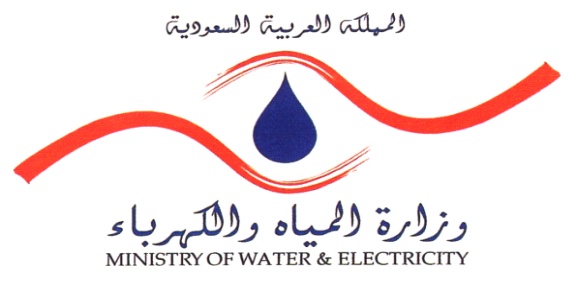 وزارة المياه و الكهرباءالمديرية العامة للمياه بمنطقة الرياض
أعمال شبكات المياه والصرف الصحي طبقا للمواصفات القياسية الموحدةإعدادمهندس/ محمد عبد الله طنطاويمدير مشروع الإشراف على شبكات المياه والصرف الصحيبالمحافظات الشمالية الشرقية بمنطقة الرياضمكتب الرأي للاستشارات الهندسية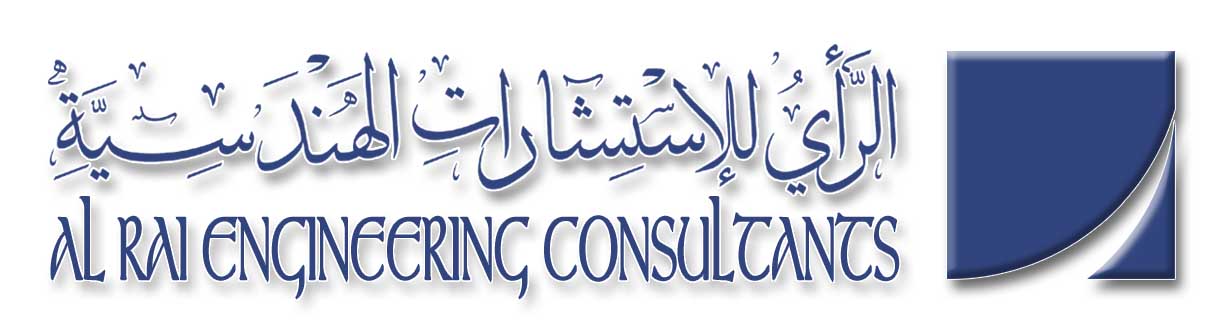 الباب الأولأعمال الحفر والردمأعمال الحفر والردم---------------------------------يجب إزالة جميع النفايات والعوائق عن أسطح المواقع المراد اجراء الحفر بهايجب أن يتم الحفر على شكل خنادق مفتوحة عمقها يزيد عن عرضها السفلى ولا يزيد عرضها عن 4.50 متريجب وضع لوحات عاكسة مقاس 1.50 م ×1.50 م عند بدايات ونهايات الحفريات موضحا عليها اسم المشروع ورقمه و اسم الوزارة والمقاول المنفذ وعنوانه واسم الاستشاري وعنوانه وأرقام تليفونات المقاول والاستشاري وتكون مصنوعة من شريحة واحدة من الالومنيوم سماكة 3 مم وتكون الخلفية باللون الأزرق والكتابة باللون الأبيض العاكس .يجب على المقاول وضع الحواجز العاكسة والإنارة وإشارات التحذير العاكسة و معابر السيارات والمشاة فوق خنادق الحفر حسب الحاجة إليها ووضع خدمات الحراسة اللازمةيجب على المقاول الحصول على التصاريح وجميع الرخص والفسوحات الخاصة بالحفر من جميع الجهات المختصة وذلك قبل البدء في الحفر .يجب أن يتم تنظيف قاع الحفر من أية مواد غير مطابقة للمواصفات بحيث لا يزيد العمق عن  1.00 متر بعد المنسوب المطلوب .يجب أن يتم دمك طبقات الدفان بحيث لا تتجاوز سماكة الطبقة المدكوكة 30 سم إلى درجة دمك 90 % وان تكون الطبقة الأخيرة مدموكة إلى درجة 95 % من كثافة بروكتور المعدلة.على المقاول تنفيذ الحفريات الصخرية في اى جزء من الأعمال بحيث ألا يقل حجم الصخور عن 1.00 متر مكعب والتي لا يمكن تفتيتها أو تكسيرها بسهولة.يجب عدم إبقاء الحفريات مفتوحة لأطوال تزبد عن 300 متر أو لمدة 20 يوما في أي شارع ما لم يسمح المهندس بغير ذلك. يلتزم المقاول بالحفاظ على الخندق نظيفا وخاليا من الشوائب ومياه الأمطار والصرف الصحي.- يتم تجميع المواد الناتجة عن الحفر في تشوينات على جانبي الحفر. - يجب أن تكون عروض الحفريات فى الموقع مطابقة للحد الأدنى والأقصى الموضحة بالجدول التالى مع تطبيق العرض الأدنى للخندق لقياس الكميات ودفع تكاليف حفر كافة الخنادق وحفريات الصخور  - يتم تحديد سمك الفرشة أسفل الأنبوب بحيث تكون 150 مم في حالة التربة غير الصخرية لأنابيب     المياه والصرف الصحي وتكون 250 مم في حالة التربة الصخرية لأنابيب الصرف الصحي وتكون 250 مم في حالة التربة الصخرية لأنابيب المياه.14 – في الخنادق المشتركة حيث يجرى تمديد الأنبوب على منسوب أدنى من منسوب الأنبوب        المجاور له في الخندق يجب أن يكون الخندق كله بالعمق العائد إلى الأنبوب الأدنى مع زيادة            سماكة فرشة الأنبوب حتى الأنبوب العلى حسب الحاجة مع وجوب تغطية الأنبوب الأدنى بطبقة         ردم من مادة حبيبية مدكوكة جيدا وحتى منسوب 300 مم فوق قمة الأنبوب الأعلى.   15 – غير مسموح بتجاوز العرض الأقصى المحدد للخنادق وفى حالة ذلك يتحمل المقاول تكلفة زيادة          قوة الأنابيب أو توفير أية حماية إضافية للأنابيب إذا طلب المهندس مثل تلك الإجراءات بسبب           توسيع الحفر أكثر مما هو محدد.(2)عرض خنادق الحفر المدفوع وإعادة الاسفلت لأصله لأقطار الأنابيب المختلفة(3)16 – يجب على المقاول بذل عناية خاصة عند حفر الخنادق في طرق أو مساحات مرصوفة بحيث لا          يزيد الحفر عن العرض المطلوب للخنادق وعلى المقاول استخدام الأدوات الميكانيكية الخاصة       بقطع الأسفلت وتكسير الرصف بخطوط مستقيمة بحيث تكون حواف الرصف المتبقية عمودية       ويجب على المقاول استخدام معدات ذات إطارات مناسبة ( هوائية ) بحيث لا تسبب تلفا لطبقة       الرصف السطحية للطريق.17 – يتم إجراء الاختبارات التالية وذلك لتطبيق الجودة للمواد المستخدمة فى الردم:-       أ– تصنيف التربة حسب مواصفات الجمعية الأمريكية لأنظمة الطرق السريعة والنقل  AASHTO)             )      ب- الكثافة القصوى للتربة (  PROCTOR TEST )     ج- تحمل التربة المختبرية ( C.B.R.)     د- الكثافة النسبية لتربة الخدمة الرملية.18 – يجب إجراء الاختبارات التالية وذلك لضمان جودة تنفيذ الأعمال الترابية :-       أ-  الكثافة الحقلية ( الدمك ) بمعدل اختبار واحد لكل طبقة ولكل مقطع بحد أقصى 1500 م2             أو 100 م. ط. أيهما أقل .       ب – عينة واحدة لاختبار التصنيف تمثل ما لا يزيد عن 3000 م3 من المواد المستعملة.        ج-  تحديد محتوى الرطوبة الأقصى والكثافة الجافة القصوى بالنسبة للتربة المتماسكة والكثافة               النسبية بالنسبة للمواد الحبيبية غير المتماسكة اختبار نسبة كاليفورنيا للتحمل كل عينة                يجب أن تمثل ما لا يزيد عن 5000 م3. 19 – يتم تغليف الأنبوب بالكامل بالخرسانة صنف 110/25 بعرض وبعمق يساوى ( قطر الأنبوب       الخارجي + 20 سم من كل اتجاه ) مع فرشة من الخرسانة العادية بسمك 5 سم في الحالات       التالية:  أ – غطاء الردم فوق الأنبوب أقل من 1,00 متر .  ب – تحت قواعد أعمدة الإنارة في الشوارع.  ج – عند تقاطعات خطوط المياه مع الصرف الصحي عندما يكون الفارق في منسوب الراسم السفلى       الأنبوب الأعلى ( أنبوب المياه ) مع منسوب الراسم العلوي للأنبوب الأسفل ( أنبوب الصرف       الصحي ) اقل من 50 سم حيث يتم تغليف أنبوب الصرف الصحي بالخرسانة لمسافة تساوى 4      أمتار على الأقل من كل جانب من تقاطع أنبوب المياه معه. د – في حالة زيادة غطاء الردم عن 5,00 أمتار . ما لم يذكر المصمم خلاف ذلك بالنسبة للأنابيب      المصنوعة من الزهر المرن أو الفولاذ .20 – في حالة كون غطاء الردم فوق الأنبوب اكبر من 4,00 أمتار إلى أقل من 5,00 أمتار يجوز        تغليف الأنبوب بالخرسانة صنف 110/25 تغليفا نصفيا بعرض يساوى ( قطر الأنبوب الخارجي       + 20 سم من كل اتجاه ) وبعمق يبدأ من منتصف الأنبوب وحتى 20 سم أسفل الراسم السفلى       للأنبوب مع عمل الفرشة من الخرسانة العادية بسمك 5 سم . ويراعى في جميع الحالات السابقة تقديم حسابات الأحمال وذلك لاختيار نوع الحماية المناسبة ومواصفاتها(4)الباب الثانيترميم أسطح الطرق الإسفلتيةترميم أسطح الطرق الإسفلتية-----------------------------------------1 – يعتبر الرصف صنف ( أ ) بمثابة رصف أسفلتي للشوارع الرئيسة مع سماكة كلية لطبقة       الأساس وطبقة الرصف السطحية تزيد عن 15 سم بالإضافة إلى طبقة حبيبية تحت الأساس        تزيد عن 15 سم.2 – يجب أن يكون اجمالى سماكة الطبقة الحبيبية لما تحت الأساس 30 سم و25 سم لطبقة      الأساس يتم وضعها على طبقتين متساويتين مع دمك كل طبقة حتى نسبة 100 % من      كثافة بروكتور المعدلة.3 – يجب وضع طبقة من مادة لاصقة سريعة التجمد RC2) ) على الوجه الرأسي للإسفلت      القديم  ووضع طبقة تحضيرية من مادة متوسطة التجمد ( MC1) على سطح طبقة      الأساس الحبيبية بمعدل متجانس مقداره 1.50 لتر لكل متر مربع وبعد مضى 24 ساعة      يجب وضع طبقة الأساس البيتومينية.4 – يجب ألا تقل درجة حرارة الخلطة الإسفلتية عن 140 درجة مئوية ولا تزيد عن 165      درجة مئوية أثناء عملية الفرد.5 – يتم تنفيذ وحساب عرض إعادة الرصف الأسفلتى إلى وضعه الاصلى قبل الحفر وذلك طبقا      لما جاء بالجدول صفحة رقم ( 3 ) 6 - يعتبر الرصف صنف (ب ) بمثابة رصف أسفلتي لشوارع التجميع مع سماكة كلية للإسفلت      من 10 إلى 15 سم بالإضافة إلى طبقة حبيبية تحت الأساس تزيد عن 15 سم7 – يعتبر الرصف صنف ( ج ) بمثابة رصف للإسفلت في غير الشوارع الرئيسة وشوارع     التجميع.8 – يجب على المقاول مباشرة أعمال إعادة تسوية وترميم الأسطح بأقرب وقت بعد انتهاء      أعمال إعادة الردميات للخنادق والأماكن المحفورة على ألا تزيد عن 10  أيام كحد أقصى.9 – يتم تنفيذ الاختبارات الموضعية في مكانها حسب توجيهات الجهات المختصة والمهندس    ( وذلك لطبقة الأساس وطبقة ما تحت الأساس )  أو طبقا للاتى :-    أ- عامل الدمك بحسب مقياس بروكتور اختبار واحد لكل 500 متر طولي من كل طبقة.   ب- السماكة اختبار واحد لكل 2000 متر مسطح ولكل طبقة.   ج- كافة الاختبارات الأخرى ( التدرج – دليل اللدونة –  - C.B.R.التآكل – المكافئ الرملي          – الكثافة الحقلية -.......... الخ ) عند تغير المواد أو عندما يطلب المهندس ذلك.         10 – إذا حدث تأخير بين تنفيذ اى طبقة والطبقة التي تليها فعلى المقاول لعادة دمك الطبقة        السفلية للتأكد من عدم حدوث تفكك بها نتيجة حركة المرور أو مرور آليات المقاول أثناء        التنفيذ والإنشاء  أو بسبب ظروف مناخية غير مواتية أو ما شابهها.11 – طبقات الأساس و السطح العلوية البيتومينية يجب أن يتم خلطها ومزجها بالمعمل طبقا         لمعادلة خلطة العمل والتي يتم وضعها من قبل المقاول ويعتمدها المهندس.                                                         (6)12 – درجة حرارة الرش لمادة ( RC2 ) يجب أن تتراوح من 40 إلى 75 درجة مئوية أما       بالنسبة لمادة ( MC1 ) فتتراوح من 40 إلى 60 درجة مئوية مع مراعاة أن تكون    درجة حرارة الجو أكثر من 10 درجات مئوية وألا يكون الجو ماطرا أو عاصفا أثناء التشغيل.13 – يجب عمل تغليف وإحاطة للأنابيب بالخرسانة إذا كان غطاء الردم فوق الأنابيب اقل        من 1.00 م أو أكثر من 5.00 م و حسب توصيات الصانعين للأنابيب.14 – إعادة الردم بمواد مختارة أو إحاطة كاملة لمنسوب 300 مم فوق الأنابيب يجب وضعها             ودمكها يدويا على طبقات كل منها لا تزيد عن 150 مم ويتم تسوية الردميات بالتساوي            على الجهتين وعلى كامل طول الأنابيب مع ضرورة الدمك الكامل للردميات تحت أطراف           الأنابيب.15 – يجب دمك المواد من نوعية التربة لطبقات الردم أسفل طبقة ما تحت الأساس إلى 90 %         على الأقل من الكثافة القصوى المعدلة لكامل عمق الردميات.16 – اختبارات التربة المطلوبة بحدها الادنى خلال الردميات هى :-      أ – عينة واحدة لاختبار ( C.B.R. ) ولمختبر ( الرطوبة – الكثافة ) او لاختبار تماسك            الكثافة النسبية من كل مصدر قبل الاستعمال. وتمثل كل عينة ما لا يزيد عن         5000 متر مكعب.      ب – عينة واحدة لاختبار التصنيف تمثل ما لا يزيد عن 3000 متر مكعب من المواد               المستعملة.      ج – لكل طبقة منجزة اختبار الكثافة الحقلية واحد للتقرير لكل 1500 متر مسطح            او 100 متر طولي أيهما اقل.17 – بالنسبة لاختبارات الخلطة الاسفلتية يتم اجراء اختبار كثافة الطريق والسماكة بعد الدمك          الختامي لكل يوم عمل لكل 200 متر طولى لكل مسار ولكل طبقة ولكل شحنة.18 – يجب وضع الخلطة الاسفلتية بواسطة الفرادة ومن ثم ترص وتدك الى ما لا يقل عن      97 % من متوسط الكثافة الاجمالية اليومية لمارشال.(7)19 – الجدول التالي يوضح الاختبارات للخلطة الاسفلتية(8)الباب الثالثالأنابيب الخاصة بشبكات المياهالأنابيب الخاصة بشبكات المياه-----------------------------------------------1 - يتم استخدام انواع الانابيب الخاصة بشبكات مياه الشرب حسب ما هو موضح بالجدول التالى :-2 – يتم توريد المواد مصحوبة بشهادة صانع لكل شحنة ويجب أن يذكر في كل شهادة بوضوح        أن المنتجات متطابقة مع المقاييس المحددة وأنها خضعت للاختبار في المعمل ويجب أن       تحمل المنتجات علامات مسبوكة بشكل مقروء ومختومة او مدهونة بطلاء لا يمحى توضح     الاتى :-      ( اسم الصانع والأحرف الأولى منه والعلامة التجارية – القطر الاسمي – تحديد الفئة –          الأحرف الأولى ورقم القياس المعتمد – تاريخ الصنع – طول الأنبوب إذا كان اقل من           الطول القياسي - زاوية الأكواع بالدرجات ) (10)3 – يجب على المقاول تقديم ونقل عينات من المواد التي يختارها المهندس إلى مختبر      متخصص مع مراعاة ألا يزيد عدد العينات عن 5 في الألف من الاجمالى المورد إلا انه     على الأقل يجب أن تكون هناك عينة واحدة من كل فئة وقطر وصانع ليتم اختبارها كما     يسمح بعدد 3 اختبارات كحد أقصى للمواد الموردة من الصانع وفى حالة الفشل سيتم رفض    كافة المواد الموردة من ذلك الصانع  واستبداله بآخر شريطة الحصول على نتائج اختبارات    مرضية ومعتمدة.4 – بالنسبة لخطوط المياه الرئيسة يجب على المقاول تقديم وصلتين مرنتين او من نوع خاص      ويضع الأولى على مسافة لا تتعدى قطر الأنبوب من وجه الإنشاء والثانية لمسافة لا تتعدى      المسافات التالية عن التوصيلة الأولى :-        أ - خطوط الأنابيب التي لا يزيد قطرها عن 450 مم مسافة مرتين قطر الأنبوب.       ب – خطوط الأنابيب التي يزيد قطرها عن 450 مم ولا تتجاوز 1000 مم على مسافة            تساوى 1.20 متر .       ج – خطوط الأنابيب بقطر اكبر من 1000 مم على مسافة 1.80 متر .5 – بالنسبة للاختبار يجب على المقاول أن يحدد المقاطع المعدة للاختبار على مسافات لا تزيد       عن 500 متر طولي أو بين غرف الصمامات حيثما يكون ممكنا وذلك لإجراء اختبار      الضغط للخطوط .6 – ضغط الاختبار الهيدروستاتيكى لخطوط المياه = 1.50 مرة من ضغط التشغيل الأقصى      لخط الأنابيب على ألا يتجاوز 75 % من ضغط الاختبار الهيدروستاتيكى للمعمل ويجب      المحافظة عليه لمدة ساعة واحدة بالضخ باستعمال مضخة اختبار خاصة ثم يتوقف الضخ      لمدة ساعتين ليعود بعدها الضغط على الخط إلى أن يتم التوصل إلى درجة ضغط الاختبار      الأول مع تسجيل حجم المياه التي تم ضخها إلى خط الأنابيب مع مراعاة ألا يزيد النقص في       ضغط التجربة عن ( 0,35 ) بار لمدة ساعتين كاملتين .7 – عند غسيل وتعقيم الخطوط يقوم المقاول بعمل غسيل أولى للخطوط الرئيسة حتى يصبح       الدفق السائل نظيفا ثم يقوم بعد ذلك بأعمال التطهير باستخدام غاز الكلورين أو محاليل      الكالسيوم أو صوديوم هيبوكلوريت بجرعة أولية من 40 إلى 50 جزء في المليون ولمدة      24 ساعة ثم يقاس الكلور المتبقي بحيث لا يقل عن 5 أجزاء في المليون ثم بعد التطهير       يكون على المقاول إعادة شطف وغسل الشبكة حتى يصبح تركيز الكلور في الماء اقل من      جزء واحد فقط في المليون كما أن عدد العينات سيكون واحدا لكل 1000 متر طولي من      خطوط التغذية الرئيسة وواحدا لكل 20 متر طولي من خطوط التوزيع وكل هذه الإجراءات      تتم بعد إتمام القطع والتوصيل على الخط الرئيس العام .(11)الباب الرابع1 - الصمامات الخاصة بشبكات المياه ولوازمها2 - حنفيات الحريق3 - توصيلات الخدمة المنزليةالصمامات الخاصة بشبكات المياه---------------------------------------------------1 – صمامات بوابية للأقطار من 50 مم إلى اقل من 300 مم وتكون من الحديد الزهر المرن       من النوع السوكت للأقطار اقل من 150 مم وذات فلنشات للأقطار 150 مم فاكبر 2 – صمامات فراشة للأقطار 300 مم فاكبر وتكون من الحديد الزهر المرن .3 – صمامات عدم الرجوع للأقطار من 50 إلى 250 مم وتكون ذات بوابة تفتح أفقيا وللأقطار        من 300 مم فاكبر تكون ذات قرص مائل.4 -  صمام قلاب وهو صمام عدم رجوع يركب على نهاية الأنابيب ومصمم للاستعمال على        الأطراف المقفلة لمنع دخول المياه المرتدة .5 – صمامات تعمل بعوامة وتستخدم للتحكم في مناسيب المياه للخزانات ويكون كروي الشكل       افقى أو قائم الزاوية .6 – صمامات الهواء وتنقسم إلى نوعين : -     أ – صمام هواء مزدوج ويستخدم من أجل تخفيض الهواء الواقع تحت الضغط وبكميات            كبيرة حيث تسمح الفتحات الكبيرة بخروج أو دخول الهواء خلال ملء وتفريغ الخطوط         الرئيسة بينما الفتحات الصغيرة تعمل على إخراج الهواء المتراكم الواقع تحت الضغط          في النقاط العالية من الخطوط الرئيسة وتكون مساحة الفتحة الكبيرة مساوية أو اكبر من         مدخل الصمام وتكون صمامات الهواء مزودة بصمام قفل فراشة أو بوابي ملائم للضغوط         التي تصل إلى 16 بار.    ب – صمام هواء مفرد ويستخدم هذا النوع لتفريغ او دخول الهواء خلال ملء أو تفريغ           الأنابيب كما يستخدم للتفريغ الاوتوماتيكى للهواء المضغوط المتراكم في النقاط العالية          من الخطوط الرئيسة7 – صمامات تخفيض الضغوط ويتم تركيبها وفقا لمعدلات الضغط واوجه ضبط الضغط المحددة     لخفض الضغط العالى الموجود فى المدخل اوتوماتيكيا بحيث يتم خفض الضغط بقدر ثابت     بغض النظرعن تغيير معدل التدفق او تغيير الضغط فى المدخل او تغيير كليهما ومن انواع      هذه الصمامات نوع كباس ذو ضغط عالى ونوع يتم تشغيله وتوجيهه بقوة الدفع     الهيدروليكى .8 – صمامات مزودة بمكبس لخفض الضغط وهى من النوع المشحون بنابض( زنبرك ) متوازن        مقابل الضغط من أعلى بفعل المكبس ذو المقاومة العالية . 9 – صمامات ذات حاجز لخفض الضغط وهى صمامات تحكم بقاعدة واحدة يتم التحكم فيها           هيدروليكيا وكروية ذات حاجز .10 – صمامات تنظيم الضغط وهو صمام موحد الاتجاه للتحكم فى ضغط المياه وتكون المياه متماثلة حول مقطع الصمام الداخلى .11 – صمامات عزل لتجاوز السرعة وهى عبارة عن صمامات فراشة يتم التحكم بها بقوة الدفع الهيدروليكي ويتم فتحها عن طريق مرفاع رئيسي ويتم غلقها بقوة الوزن ويجب ان يتم غلقها أوتوماتيكيا  فى حال تجاوز سرعة التدفق التى قد تحدث فى حالة انفجار انبوباو زيادة سرعة المياه عن المعدل المحدد .(13)12 – صمامات عامة للتحكم والتشغيل يجب ان تعمل هذه الصمامات في المضخات وصمامات       فحص مضخات الغلق البطيء والفتح البطيء وصمامات التحكم فى الاندفاع وصمامات تسريب      الهواء والصمامات الفاصلة التى تعمل بالتفريغ الهوائى والصمامات المساعدة بصورة      اوتوماتيكية او بقوة الدفع الهيدروليكي .13 – صمامات التصريف ( الغسيل ) وتكون عبارة عن صمامات بوابية يتم تركيبها في غرف        الصمامات حسب المخططات التنفيذية او حسب تعليمات المهندس .---------------------------------------------------------------------------------------حنفيات الحريق----------------------------تكون حنفات الحريق من النوع الظاهر فوق الارض ويراعى الا يقل ارتفاع الجزء العلوى الظاهر منها عن 60 سم عن سطح الارض كما يراعى الا يقل عمق الجزء المدفون منها عن 120 سم من سطح الارض ويجب ان تكون مخارج المياه بالجزء العلوى مسننة على ان يكون القطر الاسمى الداخلى للمخرج الرئيسي  100 مم وقطر المخرجين الجانبيين 63 مم مع مراعاة ان يكون مدخل المياه بالجزء الاسفل ذو نهاية مجوفة يركب به انبوب قطره الاسمى 100 مم ويجب ان يكون الخط الفرعى الذى يربط بين حنفية الحريق والخط الرئيسي بقطر 100 مم عندما يكون قطر الخط الرئيسي 100 مم ويكون قطر الخط الفرعى 150 مم عندما يكون قطر الخط الرئيسي اكبر من 100 مم مع تركيب صمام بوابى على مسافة 1.00 متر امام الحنفية مع تزويدها باعمدة او حواجز معدنية لحمايتها من حوادث المرور .---------------------------------------------------------------------------------------توابع ولوازم الصمامات لخطوط المياه-----------------------------------------------1 -  اطواق منع التسرب ( الجوانات ) سماكة 3 مم وحلقات التوصيل واجهة كاملة مطاطية        وحلقات دائرة مطاطية والمسامير اللولبية والصامولات ويكون امتداد المسمار اللولبي لحد       أقصى 6 مم وحد أدنى 3 مم .2 – التوصيلات القارنة المرنة  ( FLEXIBLE COUPLINGS )وتجمع فى الموقع استنادا      الى تعليمات المصنع وذلك لضمان احكام التوصيلات بشكل دائم وفقا لشروط التمدد والتقلص       والانتقال والهبوط للسماح بانحراف زاوى وحركة محورية لطرفي الأنبوب الموصولين      وللمحافظة على وصلة محكمة الاغلاق لمنع التسرب ودائمة وتكون مصنوعة من الفولاذ .3 – توصيلات قارنة قابلة للفك ( DISMANTLING COUPLINGS ) وتؤمن هذه     التوصيلات توصيلا امتداديا بين اقسام الانابيب ويتم تركيبها مقابل الصمامات لتامين التفكيك     السهل من شبكةالأنابيب او للسماح بضم الأنابيب لدى ازالة الصمام الفراشة للصيانة وتكون      مصنوعة من الفولاذ .4 –  مهيئات مشفهة حديدية FLANGED ADAPTORS ) ) وتكون من الحديد الزهر وذلك        لتوصيل الانابيب مع المحابس ويكون طول المهىء 200 مم لاحجام القطر اقصاها 150 مم      وتكون 250 مم لاحجام قطر ما بين 200 مم 300 مم ووفقا لما يتم اقراره لاحجام قطر      تكون اكبر من 300 مم (14)5– مفاتيح التشغيل وهى عبارة عن قضيب لاقط مؤتلف ومفتاح من النوع الرافع مع قضيب     عامودى بطول 1.50 متر وقضيب افقى بطول 0.50 متر ويتم توفير هذه المفاتيح بنسبة     مفتاح واحد لكل 5 صمامات .6 – عامود الاستطالة للصمامات البوابية مصنوع من الفولاذ للصمامات البوابية الى اقطار اقل     من 300 مم ويكون العامود له مفتاح يدوي على شكل حرف  T  وتكون انابيب الحماية له     من الحديد الزهر .7 – الصناديق السطحية ( SURFACE BOXES ) وتكون من الحديد الزهر ويتم سبك حرفW   على الحلقات من الفولاذ المرن او الحديد المشغول وغطاء الصندوق ويكتب على الغطاء       كلمة مياه باللغتين العربية والانجليزية ولها 3 انواع :   أ – درجة ثقيلة نوع ( أ ) للطرق المرصوفة حمولات العجل لغاية 11.50 طن  ب – درجة وسطية نوع ( م ) حيث تكون استثنائية الاليات الثقيلة  لغاية 7.50 طن  ج – درجة خفيفة نوع ( ل ) حيث لا تدخلها العربات المزودة بعجلات  لغاية 2.50 طن     ويوجد على الصندوق نتوء على محور التجويف بحيث يمكن ادخال مفتاح على شكل حرف T       وذلك لسهولة عملية فتح الغطاء.8 – العجلات المدارة باليد من الحديد الزهر ويتم توفيرها بنسبة عجلة واحدة لكل 5 صمامات 9 – تكون اغطية الصمامات من الحديد الزهر او الحديد المرن10 – مجموعات مفاتيح الرفع وتصنع من الحديد المرن ويتم توريدها بنسبة مفتاح واحد لكل خمسة اغطية يتم تركيبها او لجزء منها .-----------------------------------------------------------------------------------------توصيلات الخدمة المنزلية لشبكات المياه-------------------------------------------------------وتتكون التوصيلة من وصلة سرجية تثبت على خط المياه المغذى وانابيب التوصيل وعدادات المياه و صناديق العدادات والوصلات وخلافه . وتكون انابيب الوصلات من البولى ايثيلين عالى الكثافة ضغط 16 بار مع مراعاة ان يكون السرج المستخدم من الحديد المرن فى حالة كون الخط المغذى من الحديد المرن ومن البولى ايثيلين فى حالة كون الخط المغذى من البولى ايثيلين. (15)الباب الخامسكتل التثبيت الخرسانيةغرف الصمامات لخطوط المياهكتل التثبيت الخرسانية------------------------------------وتنفذ لمقاومة الدفع عند كافة الاكواع والتيهات ونهايات الانابيب والنقاصات وحنفيات الحريق مع مراعاة وضع الواح من البولى ايثيلين سماكة 3 مم على الاقل بين الملحقات والخرسانة من اجل منع التماسك وعلى المقاول تقديم رسومات تنفيذية لكل اعمال الكتل الخرسانية الساندة ولا يجوزتعريضها لاى ضغط قبل 3 ايام على الاقل-----------------------------------------------------------------غرف الصمامات لخطوط المياه-----------------------------------------1 - تنفذ للانابيب ذات القطر 300 مم واكبر وتنقسم الى نوعين :-    أ - وحدات مسبقة الصب وتكون الخرسانة من فئة 250/20 باستخدام الاسمنت         البورتلاندى العادى .    ب -  وحدات مصبوبة فى مكانها وتكون الخرسانة العادية من فئة 210/25 والمسلحة من             فئة 250/25 باستخدام الاسمنت البورتلاندى العادى.2 – يجب ان تكون الاغطية والاطارات والقواعد غير مترجرجة ( لا يصدر عنها صوت طقطقة      عند مرور السيارات فوقها ومحكمة وذات رؤوس صلبة على ان تشير الكتابة المضافة على      الأغطية الى طبيعة الشبكة ( مياه WATER ) وتصنف على الوجه التالى :-أ – فى الطريق العام القدرة على التحمل للحمولات الثقيلة وزن 40 طن .ب – فى الارصفة وممرات العربات الدارجة وطرق الدراجات الهوائية القدرة للحمولات      المتوسطة وزن 25 طن .ج – فى ممرات المشاة والمناطق المزروعة القدرة على التحمل للحمولات الخفيفة 7 طن3 – يجب ان تكون الاغطية دائرية بحد ادنى للقطر 600 مم او مستطيلة بفتحة مقاسها     600 × 1200مم ما لم يشر الى خلاف ذلك على المخططات مع تزويدها بثقوب للتهوية     مع الدهان بالقار الايبوكسى بنسبة ( 70% ايبوكسى – 30% قار ) سمك لا يقل     عن 250 ميكرون4 – يجب ان تكون الدرجات الحديدية من الفولاذ الطرى المبرد المصمت ومجلفن بمعدل 200       جرام من الزنك للمتر المربع الواحد وتغطى الدرجة بطبقتين من البولى ايثيلين     او البولى بروبيلين5 – تطلى الاسطح الخرسانية الجاهزة للغرف بالمستحلب البيتومينى بسمك لا يقل عن 400       ميكرون على ان تطلى الاسطح الداخلية بطبقتين من الايبوكسى  (17)الباب السادسالأنابيب الخاصة بشبكات الصرف الصحيالانابيب الخاصة بشبكات الصرف الصحى--------------------------------------------------------1 - يتم استخدام انواع الانابيب الخاصة بشبكات الصرف الصحى وخطوط الطرد حسب ما هو موضح بالجدول التالى :-2 – يتم توريد المواد مصحوبة بشهادة صانع لكل شحنة ويجب أن يذكر في كل شهادة بوضوح      أن المنتجات متطابقة مع المقاييس المحددة وأنها خضعت للاختبار في المعمل ويجب أن تحمل المنتجات علامات مسبوكة بشكل مقروء ومختومة او مدهونة بطلاء لا يمحى توضح الاتى :- ( اسم الصانع والأحرف الأولى منه والعلامة التجارية – القطر الاسمي – تحديد الفئة – الأحرف الأولى ورقم القياس المعتمد – تاريخ الصنع – طول الأنبوب إذا كان اقل من الطول القياسي - زاوية الأكواع بالدرجات )(19)3 – يجب على المقاول تقديم ونقل عينات من المواد التي يختارها المهندس إلى مختبر     متخصص مع مراعاة ألا يزيد عدد العينات عن 5 في الألف من الاجمالى المورد إلا انه على     الأقل يجب أن تكون هناك عينة واحدة من كل فئة وقطر وصانع ليتم اختبارها كما يسمح      بعدد 3  اختبارات كحد أقصى للمواد الموردة من الصانع وفى حالة الفشل سيتم رفض كافة     المواد الموردة من ذلك الصانع  واستبداله بآخر شريطة الحصول على نتائج اختبارات     مرضية ومعتمدة.4 – بالنسبة لخطوط شبكات الصرف الصحى  وخطوط الطرد يجب على المقاول تقديم وصلتين      مرنتين او من نوع خاص ويضع الأولى على مسافة لا تتعدى قطر الأنبوب من وجه الإنشاء     والثانية لمسافة لا تتعدى المسافات التالية عن التوصيلة الأولى :-       أ - خطوط الأنابيب التي لا يزيد قطرها عن 450 مم مسافة مرتين قطر الأنبوب.       ب – خطوط الأنابيب التي يزيد قطرها عن 450 مم ولا تتجاوز 1000 مم على            مسافة تساوى 1.20 متر .       ج – خطوط الأنابيب بقطر اكبر من 1000 مم على مسافة 1.80 متر .5 – بالنسبة لاختبار خطوط الطرد يجب على المقاول أن يحدد المقاطع المعدة للاختبار على       مسافات لا تزيد عن 500 متر طولي أو بين غرف الصمامات حيثما يكون ممكنا وذلك      لإجراء اختبار الضغط للخطوط .6 – ضغط الاختبار الهيدروستاتيكى لخطوط طرد مياه الصرف الصحى = 1.50 ضعف ضغط      التشغيل الأقصى لخط الأنابيب على ألا يتجاوز 75 % من ضغط الاختبار الهيدروستاتيكى       للمعمل ويجب المحافظة عليه لمدة ساعة واحدة بالضخ باستعمال مضخة اختبار خاصة ثم       يتوقف الضخ لمدة ساعتين ليعود بعدها الضغط على الخط إلى أن يتم التوصل إلى درجة       ضغط الاختبار الأول مع تسجيل حجم المياه التي تم ضخها إلى خط الأنابيب مع مراعاة ألا      يزيد النقص في ضغط التجربة عن 0.35 بار لمدة ساعتين كاملتين .7 – ضغط الاختبار لانابيب الانحدار يساوى 1.25 متر عند اعلى نقطة فوق قعر الانبوب ولا      يزيد عن 6.00 متر عند ادنى نقطة فوق قعر الانبوب من المقطع قيد الاختبار وفى حال      تجاوز الحد الأقصى لعلو ضغط المياه فعلى المقاول ان يختبر المقطع على مراحل وتدوم     مدة الاختبار 30 دقيقة مع مراعاة الا يزيد معدل التسرب المسموح به عن 0.125 لتر /     المتر الطولي / قطر 1.00 م/30 دقيقة مثال توضيحى :- احسب أقصى تسرب مسموح به لانبوب انحدار قطره 250 مم والمسافة بين المانهولين 80.00 متر لمدة اختبار 30 دقيقةالحل : - أقصى تسرب مسموح به = 0.125 × 250 ×80 /1000 = 2.50 لتر8- يجب على المقاول ان يقوم بتنظيف خطوط الانابيب من الطمى والمخلفات بعد ردم الخنادق        وإنهاء المطابق وخلافه قبل اعادة التسوية الدائمة للسطوح واعدادها لمعاينة المهندس(20)الباب السابعالصمامات الخاصة بخطوط الطرد للصرف الصحىالصمامات الخاصة بخطوط طرد الصرف الصحى----------------------------------------------------------------1 – صمامات بوابية للأقطار من 50 مم إلى اقل من 300 مم وتكون من الحديد الزهر المرن        من النوع السوكت للأقطار اقل من 150 مم وذات فلنشات للأقطار 150 مم فاكبر 2 – صمامات فراشة للأقطار 300 مم فاكبر وتكون من الحديد الزهر المرن .3 – صمامات عدم الرجوع للأقطار من 50 إلى 250 مم وتكون ذات بوابة تفتح أفقيا وللأقطار     من 300 مم فاكبر تكون ذات قرص مائل.4 -  صمام قلاب وهو صمام عدم رجوع يركب على نهاية الأنابيب ومصمم للاستعمال على الأطراف المقفلة لمنع دخول المياه المرتدة .5 – صمامات الهواء وتنقسم إلى نوعين : -   أ – صمام هواء مزدوج ويستخدم من أجل تخفيض الهواء الواقع تحت الضغط وبكميات          كبيرة حيث تسمح الفتحات الكبيرة بخروج أو دخول الهواء خلال ملء وتفريغ الخطوط       الرئيسة بينما الفتحات الصغيرة تعمل على إخراج الهواء المتراكم الواقع تحت الضغط في        النقاط العالية من الخطوط الرئيسة وتكون مساحة الفتحة الكبيرة مساوية أو اكبر من       مدخل الصمام وتكون صمامات الهواء مزودة بصمام قفل فراشة أو بوابي ملائم للضغوط       التي تصل إلى 16 بار.    ب – صمام هواء مفرد ويستخدم هذا النوع لتفريغ او دخول الهواء خلال ملء أو تفريغ         الأنابيب كما يستخدم للتفريغ الاوتوماتيكى للهواء المضغوط المتراكم في النقاط العالية         من الخطوط الرئيسة6 – صمامات تخفيض الضغوط ويتم تركيبها وفقا لمعدلات الضغط واوجه ضبط الضغط المحددة      لخفض الضغط العالى الموجود فى المدخل اوتوماتيكيا بحيث يتم خفض الضغط بقدر ثابت      بغض النظرعن تغيير معدل التدفق او تغيير الضغط فى المدخل او تغيير كليهما ومن انواع     هذه الصمامات نوع كباس ذو ضغط عالى ونوع يتم تشغيله وتوجيهه بقوة الدفع     الهيدروليكى .7 – صمامات ذات حاجز لخفض الضغط وهى صمامات تحكم بقاعدة واحدة يتم التحكم فيها     هيدروليكيا وكروية ذات حاجز .8 – صمامات عامة للتحكم والتشغيل يجب ان تعمل هذه الصمامات في المضخات وصمامات فحص          مضخات الغلق البطيء والفتح البطيء وصمامات التحكم فى الاندفاع وصمامات تسريب الهواء      والصمامات الفاصلة التى تعمل بالتفريغ الهوائى والصمامات المساعدة بصورة اوتوماتيكية او      بقوة الدفع الهيدروليكي .9 – صمامات التصريف ( الغسيل ) وتكون عبارة عن صمامات بوابية يتم تركيبها في غرف     الصمامات حسب المخططات التنفيذية او حسب تعليمات المهندس .(22)الباب الثامن1 - توصيلات الخدمة المنزلية للصرف الصحي2 - مواد توصيل ووصلات أنابيب الصرف الصحيتوصيلات الخدمة المنزلية للصرف الصحى--------------------------------------------------1 – تكون أنابيب التوصيلات المنزلية من الفخار المزجج او من البلاستيك (U.P.V.C.  ) بأقطار      تتراوح من 100 الى 200 مم حسب المخططات وجداول الكميات وتكون الشبكيات من غرفة     التفتيش الى ملكية المواطن من نفس النوعية التى يستخدمها المواطن .2 – تكون أنابيب البلاستيك (U.P.V.C. ) ذات ضغط تشغيلي ( 10 بار ) أو فئة ( 4 ) ويجب      عمل تغليف وإحاطة للأنبوب بالخرسانة اذا كان غطاء الردم فوق الأنبوب اقل من متر واحد أو      اكثر من خمسة أمتار كما يجب حماية الأنابيب وقطع التركيب من أشعة الشمس المباشرة في     كافة الأوقات بواسطة أغطية عاكسة للضوء .3 – يكون توصيل الوصلات المنزلية للصرف الصحي على المطابق بقدر الإمكان مع ضرورة عمل      وصلة مرنة عند التوصيل بالمطابق بدون أي تكلفة إضافية أو يكون التوصيل على الخطوط      بواسطة وصلة على شكل حرف Y بحد أدنى للميول 2 % ما لم يتم تحديد خلاف ذلك ------------------------------------------------------------مواد توصيل ووصلات أنابيب الصرف الصحي----------------------------------------------------------1 -  أطواق منع التسرب ( الجوانات ) سماكة 3 مم وحلقات التوصيل واجهة كاملة مطاطية      وحلقات دائرة مطاطية والمسامير اللولبية والصامولات ويكون امتداد المسمار اللولبي لحد      أقصى 6 مم وحد أدنى 3 مم .2 – التوصيلات القارنة المرنة  ( FLEXIBLE COUPLINGS )وتجمع فى الموقع استنادا      الى تعليمات المصنع وذلك لضمان احكام التوصيلات بشكل دائم وفقا لشروط التمدد والتقلص      والانتقال والهبوط للسماح بانحراف زاوى وحركة محورية لطرفي الأنبوب الموصولين      وللمحافظة على وصلة محكمة الاغلاق لمنع التسرب ودائمة وتكون مصنوعة من الفولاذ .3 – توصيلات قارنة قابلة للفك ( DISMANTLING COUPLINGS ) وتؤمن هذه      التوصيلات توصيلا امتداديا بين أقسام الأنابيب ويتم تركيبها مقابل الصمامات لتامين التفكيك       السهل من شبكة الأنابيب او للسماح بضم الأنابيب لدى ازالة الصمام الفراشة للصيانة وتكون       مصنوعة من الفولاذ.4 –  مهيئات مشفهة حديدية FLANGED ADAPTORS ) ) وتكون من الحديد الزهر وذلك       لتوصيل الأنابيب مع المحابس ويكون طول المهىء 200 مم لأحجام القطر أقصاها 150 مم      وتكون 250 مم لاحجام قطر ما بين 200 مم 300 مم ووفقا لما يتم إقراره لأحجام قطر      تكون اكبر من 300 مم 5 – عامود الاستطالة للصمامات البوابية مصنوع من الفولاذ للصمامات البوابية الى أقطار اقل      من 300 مم ويكون العامود له مفتاح يدوي على شكل حرف  T  وتكون أنابيب الحماية له      من الحديد الزهر .6 – العجلات المدارة باليد من الحديد الزهر ويتم توفيرها بنسبة عجلة واحدة لكل 5 صمامات (24)الباب التاسع1 - غرف الصمامات لخطوط طرد الصرف الصحي2 - المطابق وغرف التفتيش للصرف الصحيرابع عشر : - غرف الصمامات لخطوط طرد الصرف الصحى------------------------------------------------------------------------------------- تنفذ للأنابيب ذات القطر 300 مم واكبر وتنقسم الى نوعين :-     أ - وحدات مسبقة الصب وتكون الخرسانة من فئة 250/20 باستخدام الاسمنت         البورتلاندى العادي .    ب  -  وحدات مصبوبة فى مكانها وتكون الخرسانة العادية من فئة 210/25 والمسلحة            من فئة 250/25 باستخدام الاسمنت البورتلاندى العادي.2 – يجب أن تكون الأغطية والإطارات والقواعد غير مترجرجة ( لا يصدر عنها صوت طقطقة     عند مرور السيارات فوقها ومحكمة وذات رؤوس صلبة على ان تشير الكتابة المضافة على     الأغطية الى طبيعة الشبكة ( صرف صحى SEWERAGE ) وتصنف على الوجه التالي:-   أ – فى الطريق العام القدرة على التحمل للحمولات الثقيلة وزن 40 طن .   ب – فى الارصفة وممرات العربات الدارجة وطرق الدراجات الهوائية القدرة للحمولات          المتوسطة وزن 25 طن .  ج – فى ممرات المشاة والمناطق المزروعة القدرة على التحمل للحمولات الخفيفة 7 طن3 – يجب ان تكون الاغطية دائرية بحد ادنى للقطر 600 مم او مستطيلة بفتحة مقاس 600       × 1200 مم ما لم يشر الى خلاف ذلك على المخططات مع تزويدها بثقوب للتهوية مع    الدهان بالقار  الايبوكسى بنسبة ( 70% ايبوكسى – 30% قار ) سمك لا يقل عن 250 ميكرون4 – يجب ان تكون الدرجات الحديدية من الفولاذ الطرى المبرد المصمت ومجلفن بمعدل 200       جرام من الزنك للمتر المربع  وتغطى الدرجة بطبقتين من البولى ايثيلين او البولى بروبيلين5 – تطلى الاسطح الخرسانية الجاهزة للغرف بالمستحلب البيتومينى بسمك لا يقل عن 400       ميكرون على ان تطلى الاسطح الداخلية بطبقتين من الايبوكسى  ---------------------------------------------------------------------------خامس عشر : - المطابق وغرف التفتيش للصرف الصحى-------------------------------------------------------------------------------1 – تكون المطابق من الخرسانة التى تصب فى الموقع او من الخرسانة الجاهزة مسبقة الصب      المعدة للتركيب على الا تزيد المسافة بين المطبقين عن 100 متر وتكون ادنى مسافة بين     المطابق حسب ظروف الموقع وحسب تعليمات المهندس ويجب ان تتوافق الوحدات التى تصب      فى الموقع مع شروط القسم الخاص بالاعمال الخرسانية من هذه المواصفات .2 – وحدات الخرسانة المصبوبة مسبقا يجب صبها فى قوالب حديدية مانعة للتسرب قبل 3 اسابيع      على الاقل من استخدامها .3 – يجب ان تكون القنوات فى قاع المطابق ملساء ونصف دائرية  وذات حجم مساوى لقطر خط       الصرف الصحى المحاذى .4 – يجب تشكيل الميول بقاع المطبق بمونة الاسمنت المقاوم للكبريتات فئة 250/20 على ان ترتفع        رأسيا من اعلى الانبوب الى ارتفاع لا يقل عن باطن سقف انبوب المخرج .5 – يجب دهان المطابق وغرف التفتيش من الخارج بثلاث طبقات من البيتومين بسماكة لا تقل     عن 600 ميكرون .(26)6 – الأسطح الداخلية لغرف التفتيش يجب طلاؤها بأربع طبقات من دهان ايبوكسى الفحم المقطرن      بنسبة 70% من الايبوكسى و30% من قطران الفحم الحجري أو النباتي بسماكة لا تقل عن      1000 ميكرون على الأقل .7 – الأسطح الداخلية للمطابق يتم تبطينها بالفيبرجلاس أو البولي ايثيلين عالي الكثافة مع تغطية        أرضيات المطابق من الداخل بمونة ايبوكسية .8 – يجب صب درجات الحديد داخل الوحدات مسبقة الصب أو تثبيتها في فتحات محددة سابقا أثناء        الصب مع مراعاة عدم استخدامها كمواضع للرفع .9 – اختبار المطابق يتم كالتالي : -   أ – يتم سد مداخل ومنافذ المطابق .  ب – تملأ المطابق بالماء وتترك لمدة 24 ساعة أو لمدة أطول بما يسمح بالامتصاص التام .  ج – تعاد تعبئة المطابق بالمياه حتى القمة .   د – يجب ألا تزيد نسبة التسرب المسموح به على مدى ما يزيد عن 24 ساعة عن 1% من       الحجم الاجمالى لفتحة الدخول .10 – المنشآت الساقطة للمطابق : في حالة وجود سقوط اكبر من 600 ملم الى 1500 ملم بين        قاع الأنبوب الداخل وقمة الأنبوب الخارج يتم تزويد المطابق بسقوط خلفي ذو درجة ميل 45        مع تغليف الأنابيب والوصلات التي أصبحت جزءا من المنشات الساقطة بالخرسانة نوع ( أ )        وفى حالة زيادة هذا السقوط عن 1500 ملم يتم تزويد المطابق بسقوط خلف ذو درجة ميل             90 درجة مع التغليف بالخرسانة كما سبق .11 – يجب تنظيف كافة الغرف وأحواض التجميع للمطابق والمداخل والمخارج بشكل شامل وتام        من أي تراكمات للطمي والأنقاض أو المواد الغريبة من اى نوع كان.12 – يجب تطبيق المطابق والغرف بمادة الفيبر جلاس في حالة زيادة نسبة عدوانية مياه الصرف       الصحي وزيادة نسبة الأحماض الكبريتية بها ويكون ذلك استنادا إلى الرسومات على ألا تقل       سماكة التبطين عن 7 مم بالنسبة لكافة الأسطح الداخلية .– يكون القطر الداخلي لحلقات المطبق مسبق الصب كالتالي :-(27)الباب العاشرأعمال الخرسانةأعمال الخرسانة------------------------1 – يجب عدم تجاوز قياس الخرسانة 10 سم عند اختبار الهبوط ( SLUMP TEST ) 2 – قبل البدء فى اى اعمال صب خرسانة ولاحقا عندما ينوى عمل تغيير يجب تنفيذ اختبارات        أولية يتم عمل خلطة تجريبية ولكل صنف من الخرسانة ويجب ان تمثل الخلطات التجريبية        على الاقل نسبتين مختلفتين للمياه الى الاسمنت ويجب ان يتم اعداد 6 اسطوانات اختبار او       مكعبات لكل خلطة تجريبية من كل صنف من اصناف الخرسانة التى يراد تامينها ويجب على       المقاول كسر 3  اسطوانات بعد مرور 7 ايام على المعالجة و الترطيب اما الاسطوانات الثلاث       المتبقية فيجب كسرها بعد مرور 28 يوما على المعالجة والترطيب ويتم تسجيل متوسط قوة       الضغط للاسطوانات او المكعبات المختبرة لكل عينة وتعتمد كمقاومة اولية لاسطوانة او مكعب       الخلطة ويوضح الجدول الاتى القوى النهائية الادنى للاختبارات الاولية المطلوبة :-3 – يجب التاكد من درجة الحرارة ووقت تصنيع الخرسانة فى المصنع وكذلك وقت وصول الخرسانة الى الموقع وذلك من خلال وصل استلام الخرسانة فى الموقع4 – يجب ان تكون درجة حرارة الخرسانة اثناء الصب والمزج لا تتجاوز 33 درجة مئوية5 – لابد ان يتم عمل اختبار معملى على الخرسانة بحيث ياخذ من كل 100 متر مكعب على الاقل    عينة واحدة فقط حيث يتالف الاختبار من 3 عينات معالجة مخبريا يتم اختبار عينة معملية      مكونة من 3 اسطوانات او مكعبات فى نهاية 7 ايام والعينتين االباقيتين فى نهاية 28 يوم      وتكون نتائج الاختبارات المعملية على الخرسانة لا تقل عن القيم الموضحة بالجدول التالى :(29)صنف الخرسانة وخلطات التصميم6- تزال القوالب عند الموافقة عليها فقط بعد ان تتحقق الشروط التالية :-    أ – يمكن ازالة جوانب الكمرات وقوالب الجدران والقوالب العمودية المشابهة بعد 24 ساعة    ب – يجب عدم ازالة الدعامات او قوالب الاسناد حتى تستطيع الاجزاء دعم اوزانها بحد           أدنى سبعة ايام    ج – يتم إرخاء كافة مستلزمات قضبان الربط التى سيتم ازالتها تماما من الجدران او           الأعمدة   بعد 24 ساعة من صب الخرسانة   7 – يجب عدم فك القوالب من اجزاء المنشا المختلفة قبل المدة المحددة ادناه : -     أ – الكمرات والبلاطات مدة لا تقل عن 14 يوما     ب – الاعمدة واوجه الجدران مدة لا تقل عن 3 ايام     ج – جوانب الكمرات والتيجان والأجزاء الاخرى مدة لا تقل عن 5 ايام8 – يقوم المهندس بتدقيق وفحص ما يلى :-   أ – القوالب والشدات واستيفائها للمتطلبات المحددة فى المواصفات   ب – الاعمال المؤقتة وسنادات التدعيم وتطابقها مع المخططات   ج – حديد التسليح ومطابقته للمخططات وانه يؤمن الغطاء الكافى للخرسانة   د – القوالب وخلوها من اي اوساخ او مواد مضرة(30)9 – يجب عدم مباشرة الصب للخرسانة عندما تكون حرارة الجو 6 درجات مئوية ومائلة أكثر   للانخفاض10 – يتم ترطيب كافة اجزاء الخرسانة بعد الصب بحوالى 12 – 24 ساعة وذلك لفترة معالجة        مدتها 10 ايام كحد ادنى مع مراعاة الترطيب بتغطية اسطح الخرسانة تماما بطبقتين من          الخيش وجعله رطبا بشكل مستمر11 – يراعى عدم استخدام عدة أنواع وأصناف من الاسمنت في اي عنصر انشائى مفرد ويسمح       باستخدام نوع أو صنف ( ماركة ) واحدة فقط وتصحب شاحنات الاسمنت بشهادة من      الصانع او ضمان شهادة اختبار من المختبر وفى حالة عدم  توافر شهادة اختبار محلية يجب     على المقاول ان يحصل من كل صانع مقترح على عينة نموذجية من الاسمنت حيث يتم     اختبار كل منها طبقا للمقاييس المناسبة وتقدم النتائج للاعتماد12 – يجب الا يتعدى محتوى الاسمنت فى اى خلطة عن 450 كجم/م313 – من اجل تفادى حصول انفصال حبيبى فى الخرسانة الطازجة فان ارتفاع السقوط الحر       للخرسانة عند تفريغها من الخلاط يجب الا يتجاوز 1.50 متر14 – الزمن المنقضى منذ اضافة المياه الى الخلطة وحتى وصول وتسليم الخرسانة وتفريغها فى         مكانها يجب الا يزيد عن الحدود التالية:-اولا:- بالنسبة للخرسانة التى يتم انتاجها فى الموقع ويتم نقلها بوسائل غير الخلاطات النقالة او        الشاحنات الرجاجة يكون الزمن كالاتى :أ – 30 دقيقة عندما تكون درجة حرارة الهواء 25 درجة مئوية او اكثرب – 40 دقيقة عندما تكون درجة حرارة الهواء 18 درجة مئوية او اكثرج – زمن اخر يتم استقراؤه بين درجتى الحرارة 18 و 25 مئويةثانيا:- بالنسبة للخرسانة التى يتم نقلها بوسائل غير الخلاطات النقالة او الشاحنات الرجاجة يكون الزمن الذى تستغرقه هو 300 دورة للشاحنة النقالة او الرجاجة او لمدة 20 دقيقة ايهما اقل15 – يمكن تخفيض الزمن الاقصى للنقل حسبما يرى المهندس ذلك اذا تغير الهبوط او اذا وجدت        دلائل على بدء جفاف الخرسانة16 – بالنسبة للخرسانة الجاهزة والمخلوطة مركزيا فان زمن النقل يجب الا يتجاوز الزمن        الأقصى المحدد في البند السابق17 – الخرسانة التى يتم تسليمها فى اجواء بدرجة حرارة خارجية تقل عن 5 درجات مئوية او        إذا كان من المتوقع ان تنخفض درجة حرارة الجو الى ما دونها خلال فترة انضاج        ومعالجة الخرسانة يجب ان يصل الى مكان الاعمال بدرجة حرارة لا تقل عن 10 درجات       مئوية ولا تزيد عن 32 درجة مئوية18 – من اجل اتاحة رجرجة سليمة للخرسانة المصبوبة فيجب وضعها على طبقات افقية بحيث        لا يزيد سمك كل منها عن 50 سم بعد الرجرجة19 – يراعى تقديم جميع طلبات الاستلام لجميع اعمال المشروع قبل الميعاد المطلوب لها       بـ 24 ساعة على الأقل(31)20 - يجب ان تتطابق المواد والمصنعية مع مواصفات معهد الخرسانة الأمريكي( ACI)      رقم 305 والقياس والخلط والصب للمواصفات رقم 614 لمعهد الخرسانة الامريكي      (ACI ) وتكون الطرق المتبعة لاختبارات الخرسانة وعناصرها هي نفس طرق التي        حددتها " الجمعية الأمريكية للاختبارات والمواد " ASTM .  21 -  كافة المواد يجب ان تحدد ويوافق عليها المهندس قبل استعمالها.22 -  يستخدم الاسمنت البورتلاندي نوع (ASTM C 150 ) I لكافة أعمال الخرسانة المسلحة        فوق الارض ولكافة أعمال الخرسانة الأخرى  التي تلامس التربة والماء ,يستخدم أسمنت       مقاوم للكبريتات من نوع V . وعندما يوجد امكانية استخدام حمصه متفاعلة في الخلط        يكون اقصى حد للمادة القلوية 0.60 ٪ تحسب كنسبة مئوية من مادة مكافئة لاكسيد       الصوديوم NA2O23 -   يتم استخدام خليط مخفض من الماء طبقا لــASTM C 494  نوع(A)  بشكل أعتيادي        في مزيج الخرسانة , الخرسانة المستعملة في الطقس الحار يتم استخدام خليط من حاجز       الماء ومعوق التفاعل طبقا لـASTM C 494  نوع (D)  ,يتم إستخدام خليط ناقل       للهواءالمتطابق طبقا لـC 260-77  24 - المدى المسموح به للمحتوى الهوائي الاجمالي(نسبة مئوية)      مع الحجم العادي المبين للحصمة الخشنة25 - تكون المياه المستعملة في أعمال الخرسانة صالحة للشرب ونظيفة وخالية من الشوائب الضارة والزيت والاسيد والقلويات والاجسام العضوية والاملاح.    26 - تتطابق الحصمة الخشنة والناعمة مع  ASTM C 33  ويراعى عدم تجاوز الحدود المسموح بها للمواد الضارة المحددة في مواصفات  ASTM C 3327 -  يتضمن اختبار الحصمة اختبارات وصف الصخور لفحص التفاعل القلوي وفقا لـ ASTM C29 في حال توافر هذا الشرط سيتم رفض الحصمة.(32)التدرج الحبيبي للحصمة الناعمةالتدرج الحبيبي للحصمة الخشنة28 -   يجب ان يكون حديد التسليح من قضبان مجدولة طبقا لمواصفات ASTM A 615           تكون درجة الحديد 60 بحد أدنى لضغط الالتواء.29 -  تكون اسلاك الحديد الملحومة طبقا لـ ASTM A 185 بدرجة 60 وحد أدنى لضغط        الالتواء 4220 كجم/سم.30 -  تكون اسلاك ربط حديد ملدنة مقياس 16 وتكون نظيفة وجديدة.(33)31 -  يجب ان يتطابق مركب مانع التسرب للوصلات مع ASTM D 1190 32 - مواد مركب الترطيب من النوع (2) ومتطابقة مع ASTM C 309  33 - يتم تخزين الاسمنت في اماكن لا تؤثر فيها العوامل الجوية وبطريقة تؤمن الوصول          الفوري اليه للتعرف والتفتيش عليه.34 -  يتم تخزين حديد التسليح على رفوف أو مساند تسمح بسهولة الوصول اليه للتعرف             عليه والمناولة ويتم تنظيفة من الصدأ او اى شيءيضعف تماسكة مع الخرسانة او تلوثها.35 - يقوم المقاول بإعداد تصاميم الخلط لمختلف اصناف الخرسانة وذلك طبقا للمقياس ACI- 613        . 36 - تجرى اختبارات الهبوط على الخرسانة حسب مقياس ASTM- C143 وتعدل الخلطات      حتى تتطابق مع الهبوط  المحدد ويراعى عدم تجاوز قياس تماسك الخرسانة عن 10 سم      وذلك عند قياسها باختبار الهبوط.   37 -  يتم اختبار المحتوى الهوائي للخرسانة الممزوجة حديثا عند الطلب وطبقا لمقياس ASTM-C231-76 38 – تعد اسطوانات الاختبار لاختبارها طبقا ل ASTM-C78/ASTM-39/ASTM-C-31   39 - عندما تشير نتائج اختبارات عينات مقاومة الخرسانة التي تم صبها بعدم مطابقتها للمواصفات       يتم أختبار عينات خرسانة جوفية (قلوب) طبقا لمقاييس ASTM-C42 يتم الحصول على هذه       القلوب من جسم المنشأة للاختبار في حالة فشل اختبار القلوب فإن المنشأة أو جزء منها قد يعاد      تنفيذه على نفقة المقاول.(34)40 - تستعمل اصناف الخرسانة التالية في الاعمال.41 - يجب أعداد القوالب بقوه كافية لتتحمل وزن أو ضغط سائل الخرسانة واية معدات يمكن ان        توضع عليها وتكون مثبتة بوصلات قياسية بحيث تحافظ على وضعها وشكلها أثناء صب       وتربيط الخرسانة.وتكون قوالب كافة الاسطح التي ستكون ظاهرة أما من الخشب الرقائقي      أو الفولاذ وتكون كافة الحواف مستقيمة,بالنسبة للأسطح المخفية يمكن استخدام ألواح خشنة      حيثما يسمح المهندس بذلك.42 -  يجب أن تكون لوازم القوالب التي سيتم غمرها جزئيا او كليا في الخرسانة من نوع          مصنوع تجاريا ويجب أن لا يترك  اي معدن بعمق 2.5 سم من السطح عندما تكون       الخرسانة مكشوفة , المخاريط الفارشة على مناطق المرابط يجب الا تتجاوز اقطارها      2.5 سم. 43 -  يجب تنفيذ القوالب بحيث يمكن التأكد من ان اسطح الخرسانة ستتطابق مع التفاوت        المذكور في القسم203من المقايسة ACI _ 347 . 44 - تكون إزالة القوالب والركائز طبقا لـ A.C.I.-347  (35)45 -  يجب أن يكون تصنيع حديد التسليح ووضعه وفقا لـ(ACI-301-315-318)  46 -  يقوم المقاول بإعداد رسومات الورشة التي تبين بالتفصيل تصنيع ووضع حديد التسليح         طبقا لـACI -315  .   47 -  يتكون العمل المطلوب تنفيذه في هذا البند من توريد وتركيب عازل ماء من البوليفينيل           كلورايد وفقا للرسومات .عرض مانع التسرب هو 25 سم وسماكة 10 مم من مادة          البلاستيك ( p.v.c 48 -   يجب أن يتم تشكيل عازل الماء المصنوعة من البوليفينيل كلورايد من مركب بلاستيكي        مرن يكون الراتنج الاساسي فيه هو البوليفينيل كلورايد(بي في سي) كما يجب ان ان يحتوي       المركب على راتنجات وملدنات ومثبتات ومواد اخرى اضافية بحيث تضمن ان عند تركيب المادة واختبارها باتباع طريقة سلاح المهندسين الامريكي تكون لها خصائص معينة كما يلي:-49 -   يتم تركيب مصدات الماء طبقا لمقياس المعهد الامريكي للخرسانة رقم ACI 504 R       ويتم وضع المصدات بأطوال مستمرة ويتم الوصل بالتناكب للطول المستمر أو عند تقاطعات      أطوال مصدات الماء .50 - عازل الرطوبة:-يجب ان تكون مادة الاسفلت التحضيرية مكونة من قاعدة أسفلتية مخففة       الي درجة تماسك مناسبة ومطابقة للمتطابات المحددة في المقياس ASTM 41-73 كما        يجب ان يكون الاسفلت المستخدم في عازل الرطوبة مطابقا لمتطلبات مقياس المعهد       الأمريكي للفحص والمواد ASTM D 449-73  الصنف ج.(36)    51-  تقاس المواد بوزنها ويكون القياس طبقا للمقياس ACI-304 "التوصيات العامة لقياس           وخلط ونقل ووضع الخرسانة"52 - يكون مزج الخرسانة طبقا لـ ACI-304 يتم مزج كل خلطة حجمها 1.5 م٣ أو أقل لمدة       لا تقل عن 1.5 دقيقة تمتد فترة الخلط (20) ثانية لكل متر اضافي أو جزء من المتر.53 -  اذا استعملت الخرسانة الجاهزة فيجب مزجها ونقلها طبقا للمقياس ASTM-C94 .54 - يجب دك الخرسانة بواسطة هزازات ميكانيكية من النوع الداخلي بإستثناء تلك الهزازات        الخارجية التي تستخدم للاقسام التي تكون القوالب فيها مصممة لمقاومة الاهتزاز ,يتم       الاهتزاز طبقا  لـ ACI-309 55 -  تزال كافة الخرسانة المعششة وغيرها من الخرسانة المتضررة حتى مستوى الخرسانة         السليمة ويتم طبقا لـ ACI-30156 -  يتم الاصلاح العاجل لكافة تجاويف الربط وعيوب الاسطح طبقا لـACI- 309  وتزال        كافة الزعائف والنتوءات التي يتجاوز ارتفاعها 6 ملم قبل عمل التشطيب المدلوك.57 -  المسافة القصوى بين الخطوط المحورية للوصلات يجب ان تكون 4500 ملم بالنسبة        لبلاطات تدرج الارضية داخل الابواب بينما يجب الا تزيد عن 3500 ملم في خارج       الأبواب .  58 -  يتم تسوية البلاطات الخارجية وثقل اسطحها  بمسطرين حديد لتكون سطح ناعم وتكنيسه         بفرشاة من شعر ليفي في اتجاه  مستعرض لاتجاه حركة المرور.59 - يزود المقاول المهندس ببيان مصادق عليه من قبل مصنع الاسمنت ويذكر البيان أن        الاسمنت مطابق لمتطلبات ASTM –C150 لمختلف أنواع الاسمنت المستخدمة كما يحدد        البيان أن النسبة المئوية الاجمالية للقلويات المحسوبة أنها أكسيد الصوديوم في الاسمنت.60 - يزود المقاول المهندس ببيان مصادق عليه من قبل الجهة الصانعة لحديد التسليح ومحدد فيه        نتائج الاختبارات التي أجريت على الدفعة التي تم اخذ حديد التسليح منها ويذكر البيان أن       الحديد مطابق لمتطلبات ASTM –A615   او احدث مقاييس الهيئة العربية السعودية        للمواصفات والمقاييس.61 – يجب على المقاول اشعار المهندس بنيته للصب قبل 24 ساعة على الاقل(37)الباب الحادي عشرأبعاد خطوط المياه والصرف الصحي بالنسبة للشوارعابعاد خطوط المياه والصرف الصحى بالنسبة للشوارعأ - جدول يوضح أبعاد خطوط الصرف الصحي عن حدود الملكية ومحور الشارعب - جدول يوضح أبعاد خطوط المياه عن حدود الملكية ملاحظات1 – جميع الأبعاد والعروض الموضحة عاليه بالمتر الطولي2 – الاتجاه الشمالي أو الشرقي هو يمين الشارع عند حساب بعد الخطوط من حد الملكية أو حرم الشارع أو محور الشارع(39)الباب الثاني عشرالمختصرات والمصطلحات الفنية والمقاييس المستخدمة في المواصفاتالمختصرات والمصطلحات الفنية لمستخدمة فى المواصفات	AASHTO- 	الإتحاد الامريكي لأنظمة الطرق والنقلACI	- 	المعهد الأمريكي للخرسانة AISC	- 	المعهد الأميركي لإنشاءات الفولاذAISI	- 	المعهد الأميركي للحديد والصلبANSI	- 	المعهد الأميركي للمقاييس الوطنيةAPI	- 	المعهد الأميركي للبترولASTM	- 	الجمعية الأميركية للإختبارات وللموادBS	- 	القياسات البريطانيةCBR	- 	نسبة كاليفورنيا للتحميل (للتربة)AWWA	-	الجمعية الأمريكية لأعمال المياهconc	- 	خرسانةDIN	- 	معيار الصناعة الألمانيEquiv	- 	مساوٍ/ مكافئhwy	- 	طريق عامht	- 	إرتفاعH:V	- 	أفقي : عاموديISO	- 	المنظمة الدولية للمواصفات والمقاييسL.L.	- 	حد السيولهL.S.	- 	مبلغ إجماليmax	- 	الحد الأقصىmin	- 	حد أدنى/أو دقيقةpav’t	- 	طبقات الرصف (الأسفلت)P.C.	- 	التكلفة الأساسية (تكاليف مباشرة)PCC	- 	أسمنت الخرسانة  بورتلاندPE	- 	بولى إيثيلينP.I.	- 	مؤشر اللدونةP.L.	- 	حد اللدونة PVC	- 	بوليفينيل كلورايدqty	- 	الكميةRC	- 	خرسانة مسلحةRCP	- 	أنبوب خرسانة مسلحةrdwy	- 	طريق	ROW	- 	حرم الطريق/حق المرورSBSC	- 	طبقة عزل بيتومينية مفردةS.G	- 	الثقل النوعي(41)SI	- 	النظام الدولي للوحداتSta	- 	محطة (موقع على خط المسح)TBSC	- 	طبقة عزل بيتومين ثلاثيةuPVC	- 	بوليفينيل كلورايد غير لدنWGT	- 	الوزنGRP	-	مواسير البلاستيك المسلحة بألياف زجاجيةDI	-	مواسير الحديد المرنSASO 	-	الهيئة العربية السعودية للمواصفات والمقاييس-    وحدات القياسالباب الثالث عشرالمواصفات المستخدمة للموادالمواصفات المستخدمة للمواد(45) (46)الباب الرابع عشرملخص مواد شبكات مياه الشربملخص مواد شبكات مياه الشرب--------------------------------- (48)الباب الخامس عشرملخص مواد شبكات الصرف الصحي وخطوط الطردملخص مواد شبكات الصرف الصحي وخطوط الطرد                                                       (50)الباب السادس عشرطريقة حساب الكميات لمشاريع المياه و الصرف الصحيأسس حساب الكميات لمشاريع المياه1 – حساب عمق الحفر ( مقاسا من منسوب الطريق النهائي إلى منسوب قاع فرشة الأنابيب ) ( مخطط رقم 4 من المخططات القياسية لشبكات مياه الشرب )أ – في حالة التربة العاديةالعمق = ( 1,00 متر + قطر الأنبوب الخارجي + 0,15 متر ) = ( 1,15 متر + قطر الأنبوب الخارجي )ب – في حالة التربة الصخريةالعمق = ( 1,00 متر + قطر الأنبوب الخارجي + 0,25 متر ) = ( 1,25 متر + قطر الأنبوب الخارجي )ج – في حالة الفرشة الخرسانيةالعمق = ( 1,00 متر + قطر الأنبوب الخارجي + 0,25 متر ) = ( 1,25 متر + قطر الأنبوب الخارجي )ملحوظات هامة :-1 -  يتم تطبيق القواعد السابقة فى حالة خطوط الأنابيب التي يقل قطرها عن 250 مم (الشبكات )2 -  في حالة الأنابيب ذات الأقطار 250 مم فما فوق يتم حساب العمق طبقا للقطاعات الطولية مع مراعاة         تقسيمها إلى أجزاء متساوية كل منها 10 أمتار وذلك لحساب العمق .------------------------------------------------------------------------------------------------------------------2 – حساب عرض الحفر ( مخطط رقم 4 من المخططات القياسية لشبكات مياه الشرب )يؤخذ العرض طبقا لقطر الأنبوب كما هو موضح بالمخططات -----------------------------------------------------------------------------------------------------------------------3 – حساب طول الحفر ( صفحة رقم 7 من أسس القياس والدفع لشبكات مياه الشرب ) ( بند 2-5-1- أ )أ – فى حالة الخطوط ذات الأقطار أكبر من 100 مم يتم قياس طول الخندق بين الأوجه الخارجية لغرف     الصمامات بعد حسم 0,50 متر من كل جهة والتى هى مشمولة بالحفر للغرف ليصبح طول الحفر     = ( طول الخندق بين الأوجه الخارجية لغرف الصمامات - 1,00 متر )ب – فى حالة خطوط الشبكات ذات الأقطار 100 مم وما دون يراعى خصم الأجزاء التي لها بند مستقل يتم       الدفع له مثل الصمامات المدفونة قطر 100 مم وما دون وغرف الصمامات المزدوجة مع الأقطار الأخرى .---------------------------------------------------------------------* حساب حجم الحفر *يتم الدفع بالمتر المكعب وذلك طبقا لعرض وعمق وطول الحفر المذكور سابقا في البنود 1 & 2 & 3 حيث :مكعب الحفر = (  1 × 2 × 3 )       ( بالمتر المكعب )( 52 )4 – حساب كمية خرسانة التغليف للأنابيب ( مخطط رقم 4 من المخططات القياسية لشبكات مياه الشرب )& ( صفحة رقم 20 من أسس القياس والدفع ) ( بند 4-4-1- ج )أ - أبعاد القطاع الخرسانى لحساب مساحته =  ( 0,40 متر + قطر الأنبوب الخارجي ) طولا وعرضاب - حجم الخرسانة = ( مساحة القطاع × الطول – حجم الأنبوب بناءا على القطر الخارجى له )--------------------------------------------------------------------------------------------------------------5 – حساب عرض ترميم الأسفلت ( مخطط رقم 4 من المخططات القياسية لشبكات مياه الشرب )& ( صفحة رقم 10 من أسس القياس والدفع ) ( بند 3-1- د )يراعى زيادة ( 0,15 متر ) من كل جانب إلى عرض الحفر المذكور في البند ( 2 ) السابق في حالة حساب إعادة الإسفلت لأصله ليصبح عرض إعادة الإسفلت لأصله = ( عرض الحفر + 0,30 متر )--------------------------------------------------------------------------------------------------------------6 – ترميم وتصليح طبقات الأرصفة  ( صفحة رقم 10 من أسس القياس والدفع لشبكات مياه الشرب) ( بند 3-1- هـ)تقاس أعمال ترميم وتصليح طبقات الأرصفة بالمتر المربع بحسب المساحات المبينة على المخططات-----------------------------------------------------------------------------------------------------------------7 – إعادة تسوية وتصليح البردورات لما كانت عليه ( صفحة رقم 10 من أسس القياس والدفع لشبكات مياه الشرب) ( بند 3-1- و)تقاس أعمال تسوية البردورة ( حواف الأرصفة ) بالمتر الطولي إلى الوضع الأصلي الذي كانت عليه---------------------------------------------------------------------------------------------------------------------------------------8 – قياس أطوال الأنابيب ( صفحة رقم 12 من أسس القياس والدفع لشبكات مياه الشرب) ( بند 4-2-1- ب ) يتم الدفع للأنابيب بكل متر طولي على امتداد الخط المركزي للأنبوب بين السطح الخارجي للغرف  مع مراعاة خصم طول أي جزء من الخط مدرج كبند مستقل له سعر في جدول الكميات وذلك طبقا لقطر الأنبوب المستخدم ( الأقطار من 250 مم وما فوق للخطوط الرئيسة من الحديد المرن  أو الفيبرجلاس أو الفولاذ ) و (الأقطار أقل من 250 مم للشبكات من البولي ايثيلين عالي الكثافة ) طبقا لجداول الكميات الموحدة لأعمال شبكات مياه الشرب ( صفحة رقم 4 & 5 من أسس القياس والدفع لشبكات مياه الشرب )( 53 )9 – قياس الصمامات  ( صفحة رقم 15 من أسس القياس والدفع لشبكات مياه الشرب)1 - يتم الدفع لصمامات القفل البوابية أو الفراشة بالعدد        بند ( 4-3-1- ب )2 - يتم الدفع لصمامات تنفيس الهواء بالعدد                بند ( 4-3-1- ج )   3 - يتم الدفع لصمامات الغسيل بكل وحدة مركبة بالعدد     بند ( 4-3-1- د )4 - يتم الدفع لعدادات التدفق بكل وحدة مركبة بالعدد       بند ( 4-3-1- هـ )-------------------------------------------------------------------------------------------------------------------------------------10 – قياس حنفيات الحريق ( صفحة رقم 17 من أسس القياس والدفع لشبكات مياه الشرب) بند ( 4-3-1- ى ) يتم الدفع لمآخذ وحنفيات الحريق لكل وحدة مركبة بالعدد-------------------------------------------------------------------------------------------------------------------------------------11 – قياس التوصيلات المنزلية ( صفحة رقم 18 من أسس القياس والدفع لشبكات مياه الشرب) بند ( 4-3-1- ل )يتم الدفع للتوصيلة المنزلية بالعدد-------------------------------------------------------------------------------------------------------------12 – قياس الفرشة الحبيبية والردم الأولى من أسفل الخندق إلى ارتفاع 0,30 متر فوق الأنبوب ( صفحة رقم 19 من أسس القياس والدفع لشبكات مياه الشرب) بند ( 4-4-1- أ )يتم الدفع بالمتر المكعب وذلك طبقا لعرض وعمق وطول الحفر المذكور سابقا في البنود 1 & 2 & 3 مع مراعاة حسم الحجم الكلى للأنبوب بناءا على القطر الخارجي له حيث :مكعب الفرشة الحبيبية والردم الأولى = (  1 × 2 × 3 – حجم الأنبوب )       ( بالمتر المكعب )        = حجم الحفر – حجم الأنبوب------------------------------------------------------------------------------------------------------------------------------------13 – قياس غرف الصمامات ( صفحة رقم 20 من أسس القياس والدفع لشبكات مياه الشرب) بند ( 4-5-1- أ )يتم الدفع لكل غرفة بالعدد------------------------------------------------------------------( 54 )عرض خنادق الحفر المدفوع وإعادة الاسفلت لأصله لأقطار الأنابيب المختلفة( 55 )تنظيم أعمال حصر مشاريع المياهأولا :- يتم تقسيم الخطوط المتصلة ( في حالة الشبكات ) أو الخط ( في حالة الخطوط الرئيسة ) تقسيما          دقيقا إلى أجزاء مع اعتبار بداية ونهاية الجزء اعتبارا من مركز نقطة التقاطع طبقا للتالي :-          ( غرف الصمامات بجميع أنواعها –  تقاطعات الخطوط ( التيهات ) – اكواع الدوران)ثانيا : - يتم إعطاء أسماء للأجزاء السابقة مع مراعاة عدم تكرار الاسم الواحد لأكثر من خط .ثالثا : - يراعى تلافى الدفع الجزئي للخطوط بحيث لا يتم الدفع إلا لكامل الخط بعد تنفيذه وذلك منعا           لتكرار عملية الدفع المادي للأعمال .رابعا :- يتم قياس الجزء الواحد من الخط من مركز نقطة تقاطع بدايته إلى مركز نقطة تقاطع نهايته ثم            يتم حسم البنود التي لها بند مستقل يتم الدفع له طبقا للأتي :-1 – أنابيب الشبكات ذات الأقطار 100 مم وما دون يتم قياس الأنابيب كالتالي :-    أ – يقاس طول الأنبوب من مركز البداية إلى مركز النهاية المحددين سابقا .   ب – يتم فقط خصم طول أي بند مستقل يتم الدفع له منفصلا ( الصمامات المدفونة أقطار 100           مم وما دون – T  حنفية الحريق – غرف الصمامات المزدوجة مع الأقطار الأخرى) أما البنود           المحملة فلا يخصم منها شيء مثل القطع الخاصة على الخط .  ج – تقاس أطوال الأجزاء التي يتم خصمها على الطبيعة مثل (T  حنفية الحريق – طول صمام القفل          المدفون ) طبقا لنوع كل منها ويتم تسجيل مقدار الحسم في دفتر الحصر .2 – أنابيب الشبكات ذات الأقطار أكبر من100 مم يتم قياس الأنابيب كالتالي :-     أ –  يقاس طول الأنبوب من مركز البداية إلى مركز النهاية المحددين سابقا .    ب –  يتم خصم طول أي بند مستقل يتم الدفع له منفصلا مثل غرف الصمامات  أما البنود           المحملة على طول الأنبوب  فلا يخصم منها شيء مثل القطع الخاصة من تيهات وأكواع وخلافه( 56 )مقاسات غرف الصمامات التي سيتم حسمها من أطوال الأنابيب ملحوظات:-- بالنسبة لغرف صمامات الغسيل يحسم طول قطعة الاتصال بين الخط الرئيس وفرع الغسيل  ( T connection ) في اتجاه الخط الرئيس وذلك لجميع أقطار الأنابيب .– بالنسبة لغرف صمامات تخفيض الضغط يحسم 2,50 متر من الطول في اتجاه الخط الرئيس وذلك         لجميع أقطار الأنابيب .( 57 )أسس حساب الكميات لمشاريع الصرف الصحى1 – حساب عمق الحفر ( مقاسا من منسوب الطريق النهائي إلى منسوب قاع فرشة الأنابيب ) ( مخطط رقم 4 من المخططات القياسية لشبكات الصرف الصحى )أ – في حالة التربة العاديةالعمق = ( عمق غطاء الردم فوق الأنبوب حتى منسوب التسوية النهائي للطريق طبقا للقطاع الطولي + قطر الأنبوب الخارجي + 0,15 متر ) ب – في حالة التربة الصخريةالعمق = ( عمق غطاء الردم فوق الأنبوب حتى منسوب التسوية النهائي للطريق طبقا للقطاع الطولي + قطر الأنبوب الخارجي + 0,20 متر ) ج – في حالة الفرشة الخرسانيةالعمق = ( عمق غطاء الردم فوق الأنبوب حتى منسوب التسوية النهائي للطريق طبقا للقطاع الطولي + قطر الأنبوب الخارجي + 0,25 متر ) ملحوظة هامة :--  يتم حساب العمق طبقا للقطاعات الطولية مع مراعاة تقسيمها إلى أجزاء متساوية كل منها 10 أمتارب – يتم حساب الحفر طبقا للفئة الموضحة بجدول الكميات والتي تم تصنيفها بناءا على عمق الحفر ------------------------------------------------------------------------------------------------------------------2 – حساب عرض الحفر ( مخطط رقم 4 من المخططات القياسية لشبكات الصرف الصحي )يؤخذ العرض طبقا لقطر الأنبوب كما هو موضح بالمخططات -----------------------------------------------------------------------------------------------------------------------3 – حساب طول الحفر ( صفحة رقم 7 من أسس القياس والدفع لشبكات الصرف الصحي ) ( بند 2-5-1- أ )يتم قياس طول الخندق بين الأوجه الخارجية للمناهل والغرف بعد حسم 50 سم من كل جهة والتى هى مشمولة بالحفر للمناهل والغرف حيث يكون :-طول الخندق = الطول بين الأوجه الخارجية للمناهل أوالغرف – 1,00 متر---------------------------------------------------------------------* حساب حجم الحفر *يتم الدفع بالمتر المكعب وذلك طبقا لعرض وعمق وطول الحفر المذكور سابقا في البنود 1 & 2 & 3 حيث :مكعب الحفر = (  1 × 2 × 3 )       ( بالمتر المكعب )( 58 )4 – حساب كمية خرسانة التغليف للأنابيب ( مخطط رقم 4 من المخططات القياسية لشبكات الصرف الصحي )& ( صفحة رقم 17 من أسس القياس والدفع ) ( بند 4-4-1- ج )أ - أبعاد القطاع الخرسانى لحساب مساحته =  ( 0,40 متر + قطر الأنبوب الخارجي ) طولا وعرضاب - حجم الخرسانة = ( مساحة القطاع × الطول – حجم الأنبوب بناءا على القطر الخارجي له )--------------------------------------------------------------------------------------------------------------5 – حساب عرض ترميم الأسفلت ( مخطط رقم 4 من المخططات القياسية لشبكات الصرف الصحي )& ( صفحة رقم 10 من أسس القياس والدفع ) ( بند 3-1- د )يراعى زيادة ( 0,15 متر ) من كل جانب إلى عرض الحفر المذكور في البند ( 2 ) السابق في حالة حساب إعادة الإسفلت لأصله ليصبح عرض إعادة الإسفلت لأصله المدفوع = ( عرض الحفر + 0,30 متر )مع مراعاة ما جاء في الجدول ( صفحة 4 ) بخصوص تنفيذ الأعمال--------------------------------------------------------------------------------------------------------------6 – ترميم وتصليح طبقات الأرصفة  ( صفحة رقم 10 من أسس القياس والدفع لشبكات الصرف الصحي ) ( بند 3-1- هـ)تقاس أعمال ترميم وتصليح طبقات الأرصفة بالمتر المربع بحسب المساحات المبينة على المخططات-----------------------------------------------------------------------------------------------------------------7 – إعادة تسوية وتصليح البردورات لما كانت عليه ( صفحة رقم 10 من أسس القياس والدفع لشبكات الصرف الصحي ) ( بند 3-1- و)تقاس أعمال تسوية البردورة ( حواف الأرصفة ) بالمتر الطولي إلى الوضع الأصلي الذي كانت عليه---------------------------------------------------------------------------------------------------------------------------------------8 – قياس أطوال الأنابيب ( صفحة رقم 12 من أسس القياس والدفع لشبكات الصرف الصحي ) ( بند 4-2-1- ب )1 -  يتم الدفع للأنابيب ( الخاصة بشبكات الانحدار ) بكل متر طولي على امتداد الخط المركزي        للأنبوب بين الأوجه الخارجية للمناهل المتتابعة ويشمل ذلك وصلات التركيب والقارنات من كل       جانب من جوانب المطبق حتى السطح الخارجي للمطبق كأطوال أنابيب .2 – يتم الدفع للأنابيب ( الخاصة بخطوط الطرد ) بكل متر طولي على امتداد الخط المركزي للأنبوب       بين السطح الخارجي لغرف الصمامات ويشمل ذلك وصلات التركيب والقارنات من كل جانب      من جوانب الغرفة حتى السطح الخارجي للغرفة كأطوال أنابيب .( 59 )9 – قياس الصمامات ( خطوط الطرد )  ( صفحة رقم 14 من أسس القياس والدفع لشبكات الصرف الصحي )1 - يتم الدفع لصمامات القفل البوابية أو الفراشة بالعدد        بند ( 4-3-1- ب )             2 - يتم الدفع لصمامات تنفيس الهواء بالعدد                    بند ( 4-3-1- ج )-------------------------------------------------------------------------------------------------------------------------------------10 – قياس التوصيلات المنزلية ( صفحة رقم 16 من أسس القياس والدفع لشبكات الصرف الصحي ) بند ( 4-3-1- و )يتم الدفع للتوصيلة المنزلية بالعدد حتى طول 5 أمتار وما زاد على ذلك يقاس بالمتر ويدفع عنه علاوة لكل متر طولي طبقا لجدول الكميات-------------------------------------------------------------------------------------------------------------11 – قياس الفرشة الحبيبية والردم الأولى من أسفل الخندق إلى ارتفاع 0,30 متر فوق الأنبوب ( صفحة رقم 17 من أسس القياس والدفع لشبكات الصرف الصحي ) بند ( 4-4-1- أ )يتم الدفع بالمتر المكعب وذلك طبقا لعرض وعمق وطول الحفر المذكور سابقا في البنود 1 & 2 & 3 مع مراعاة حسم الحجم الكلى للأنبوب بناءا على القطر الخارجي له حيث :مكعب الفرشة الحبيبية والردم الأولى = (  1 × 2 × 3 – حجم الأنبوب )       ( بالمتر المكعب )        = حجم الحفر – حجم الأنبوب------------------------------------------------------------------------------------------------------------------------------------12 – قياس المناهل وغرف التفتيش وفتحات التنظيف ( صفحة رقم 16 & 18 من أسس القياس والدفع لشبكات الصرف الصحي ) بند ( 4-5-1- أ & ب)يتم الدفع لكل غرفة بالعدد------------------------------------------------------------------12 – قياس غرف الصمامات ( خطوط الطرد ) ( صفحة رقم 19 من أسس القياس والدفع لشبكات الصرف الصحي ) بند ( 4-6-1- أ )يتم الدفع لكل غرفة بالعدد------------------------------------------------------------------( 60 )عرض خنادق الحفر المدفوع وإعادة الاسفلت لأصله لأقطار الأنابيب المختلفة( 61 )تنظيم أعمال حصر مشاريع الصرف الصحيأولا :- تقسم الشبكة إلى خطوط رئيسة وتتم تسميتها مع مراعاة عدم تكرار الاسم الواحد لأكثر من خط .ثانيا :- تقسم الخطوط الرئيسة إلى خطوط فرعية وتتم تسميتها مع مراعاة عدم تكرار الاسم الواحد لأكثر         من خط فرعى .ثالثا :- تقسم الخطوط الفرعية إلى فرعات مع اعتبار بداية ونهاية الفرعة من المطبق إلى المطبق الذي         يليه ويتم إعطاء أسماء للفرعات مع مراعاة عدم تكرار الاسم الواحد لأكثر من فرعة .رابعا : - يراعى تلافى الدفع الجزئي للفرعة بحيث لا يتم الدفع إلا لكامل الفرعة بعد تنفيذها وذلك منعا           لتكرار عملية الدفع المادي للأعمال .خامسا :- يتم ترقيم المطابق بشكل منتظم مع مراعاة عدم تكرار الرقم الواحد لأكثر من مطبق . سادسا :- في حالة خطوط الطرد يتم تطبيق القواعد الخاصة بأسس حساب كميات شبكات المياه .( 62 )الباب السابع عشرالمواد المعتمدة في مشاريع شبكات المياه والصرف الصحيالتابعة للمديرية العامة للمياه بمنطقة الرياضالمواد المعتمدة في مشاريع شبكات المياه والصرف الصحي (64)تابع : المواد المعتمدة فى مشاريع شبكات المياه والصرف الصحي (65)تابع : المواد المعتمدة فى مشاريع شبكات المياه والصرف الصحي (66)الفهرس          القسم                                                                                الصفحةالباب الاول : أعمال الحفر والردم .......................................................................  1 الباب الثانى: - ترميم أسطح الطرق الإسفلتية  .........................................................  5 الباب الثالث: - الأنابيب الخاصة بشبكات المياه   .......................................................  9الباب الرابع: - الصمامات الخاصة بشبكات المياه ولوازمها                  وحنفيات الحريق وتوصيلات الخدمة المنزلية لشبكات المياه ............................  12الباب الخامس : - كتل التثبيت الخرسانية وغرف الصمامات لخطوط المياه  ...........................   16الباب السادس : - الانابيب الخاصة بشبكات الصرف الصحى  ..........................................  18  الباب السابع: - الصمامات الخاصة بخطوط طرد الصرف الصحى .....................................   21الباب الثامن : - توصيلات الخدمة المنزلية للصرف الصحى                    ومواد توصيل ووصلات لانابيب الصرف الصحى ......................................  23  الباب التاسع : - غرف الصمامات لخطوط طرد الصرف الصحى                     والمطابق وغرف التفتيش للصرف الصحى  .........................................   25الباب العاشر : - أعمال الخرسانة  ....................................................................   28الباب الحادى عشر :- ابعاد خطوط المياه والصرف الصحى بالنسبة للشوارع ........................    38الباب الثانى عشر:- المختصرات والمصطلحات الفنية المستخدمة فى المواصفات  ....................   40   الباب الثالث عشر : - المواصفات المستخدمة للمواد  .................................................   42 الباب الرابع عشر: - ملخص مواد شبكات مياه الشرب ...............................................    45  الباب الخامس عشر: - ملخص مواد شبكات الصرف الصحي وخطوط الطرد .........................    47الباب السادس عشر :- طريقة حساب كميات الحفر والإسفلت والأنابيب                         والفرشة لمشاريع الصرف الصحي ............................................   49الباب السابع عشر :- المواد المعتمدة في مشاريع شبكات المياه والصرف الصحي                       التابعة للمديرية العامة للمياه بمنطقة الرياض ..................................    63    الفهرس ............................................................................................      67                                                          (67)قطر الأنبوب( مم )عرض الحفر المدفوععرض إعادة الاسفلت لأصله المدفوععرض الحفر المنفذ( مياه )عرض إعادة الاسفلت لأصله المنفذ (مياه)عرض الحفر المنفذ( صرف صحي )عرض إعادة الاسفلت لأصله المنفذ(صرف صحي)أقل من 200650950650950القطر الخارجي للأنبوب + 500 ممعرض الحفر المنفذ 
+2500 مم20070010007001000القطر الخارجي للأنبوب + 500 ممعرض الحفر المنفذ 
+2500 مم25075010507501050القطر الخارجي للأنبوب + 500 ممعرض الحفر المنفذ 
+2500 مم30085011508501150القطر الخارجي للأنبوب + 500 ممعرض الحفر المنفذ 
+2500 مم35090012009001200القطر الخارجي للأنبوب + 500 ممعرض الحفر المنفذ 
+2500 مم40095012509501250القطر الخارجي للأنبوب + 500 ممعرض الحفر المنفذ 
+2500 مم4501050135010501350القطر الخارجي للأنبوب + 500 ممعرض الحفر المنفذ 
+2500 مم5001100140011001400القطر الخارجي للأنبوب + 500 ممعرض الحفر المنفذ 
+2500 مم6001250155012501550القطر الخارجي للأنبوب + 1000 ممعرض الحفر المنفذ 
+2500 مم7001350165013501650القطر الخارجي للأنبوب + 1000 ممعرض الحفر المنفذ 
+2500 مم8001500180015001800القطر الخارجي للأنبوب + 1000 ممعرض الحفر المنفذ 
+2500 مم9001600190016001900القطر الخارجي للأنبوب + 1000 ممعرض الحفر المنفذ 
+2500 مم10001750205017502050القطر الخارجي للأنبوب + 1000 ممعرض الحفر المنفذ 
+2500 مم11001900220019002200القطر الخارجي للأنبوب + 1200 ممعرض الحفر المنفذ 
+2500 مم12002000230020002300القطر الخارجي للأنبوب + 1200 ممعرض الحفر المنفذ 
+2500 مم13002150245021502450القطر الخارجي للأنبوب + 1200 ممعرض الحفر المنفذ 
+2500 مم14002250255022502550القطر الخارجي للأنبوب + 1200 ممعرض الحفر المنفذ 
+2500 مم15002400270024002700القطر الخارجي للأنبوب + 1200 ممعرض الحفر المنفذ 
+2500 مم16002550285025502850القطر الخارجي للأنبوب + 1200 ممعرض الحفر المنفذ 
+2500 مم17002650295026502950القطر الخارجي للأنبوب + 1200 ممعرض الحفر المنفذ 
+2500 مم18002800310028003100القطر الخارجي للأنبوب + 1200 ممعرض الحفر المنفذ 
+2500 مم19002900320029003200القطر الخارجي للأنبوب + 1200 ممعرض الحفر المنفذ 
+2500 مم20003050335030503350القطر الخارجي للأنبوب + 1200 ممعرض الحفر المنفذ 
+2500 مم21003200350032003500القطر الخارجي للأنبوب + 1200 ممعرض الحفر المنفذ 
+2500 مم22003300360033003600القطر الخارجي للأنبوب + 1200 ممعرض الحفر المنفذ 
+2500 مم23003450375034503750القطر الخارجي للأنبوب + 1200 ممعرض الحفر المنفذ 
+2500 مم24003550385035503850القطر الخارجي للأنبوب + 1200 ممعرض الحفر المنفذ 
+2500 ممبند العمل(أ) الاختبارات عند مصدر الموادالتردد لجميع الاختبارات المذكورة في بند (أ)(ب) الاختبارات في موقع الطريقالتردد لجميع الاختبارات المذكورة في بند (ب)المواد المستخدمة في خلطة الإسفلت        ( في معمل الخلط )- الثقل النوعي و امتصاص المياه- اختبار التآكل- محتوى الصوان- أكوام الطين والمواد المفككة- الجزيئات المنبسطة والممطولة- الأصالة- اختبار لكل مصدر- عند حدوث تغيير في نوعية المواد- حسب الطلب---------------------المواد المستخدمة في خلطة الإسفلت        ( في الحاويات الساخنة )- التدرج- الثقل النوعي و امتصاص المياه- دليل اللدونة- المكافئ الرملي- التقشر مع الإسفلت- اختبار لكل مصدر- عند حدوث تغيير في نوعية المواد- حسب الطلب--------------------تصميم الخلطة الإسفلتية لكل طبقة   ( في معمل الخلط )- تصميم الخلطة الكلية مطابق لإجراءات المعهد الامريكى للإسفلت MS2 - فقدان الثبات - لكل خلطة عمل- عند حدوث تغيير في نوعية المواد- عند تغير النتائج وعدم انسجامها مع نتائج تصميم الخلطة- حسب الطلب--------------------الإسفلت لكل طبقة(فى معمل الخلط)- الثبات - التدفق- الاستخراج (محتوى وتدرج طبقة الأساس)- فراغات الهواء- الفراغات في الحصمة المعدنية -------------كثافة مارشال اليومية- الفاقد في الثبات- اختبار لكل 3 أيام عمل- اختبار لكل معمل خلط- حسب الطلب------------- مرة كل أسبوع- حسب الطلب(خلف الفرادة)- الثبات - التدفق- الاستخراج (محتوى وتدرج طبقة الأساس)- فراغات الهواء- الفراغات في الحصمة المعدنية -------------كثافة مارشال اليومية- الكثافة الطريق والسماكة بعد الدك الختامي- اختبار لكل يوم عمل- اختبار لكل شحنة- حسب الطلب------------- اختبار لكل 200 متر طولى لكل مسار ولكل طبقة- حسب الطلبنوع الأنابيبتوصيات الاستخدامتوصيات الاستخدامتوصيات الاستخدامنوع الأنابيبالمناطق الجافة( تربة غير عدوانية )المناطق الجافة       ( تربة عدوانية )مناطق رطبة – مياه سطحية       ( تربة عدوانية )بولى ايثيلين - HDPEللأقطار الصغيرة حتى قطر 200 مم – فئة ضغط 16 بارللأقطار الصغيرة حتى قطر 200 مم – فئة ضغط 16 بارللأقطار الصغيرة حتى قطر 200 مم – فئة ضغط 16 بارحديد مرن – DI  مبطنة بالاسمنت ( فئة K9  )للأقطار اكبر من 200 مم وضغط تشغيل حتى 24 بارللأقطار اكبر من 200 مم وضغط تشغيل حتى 24 بار – مع حماية خارجية إضافية أكمام بولى ايثيلين سماكة 250 ميكرونللأقطار اكبر من 200 مم وضغط تشغيل حتى 24 بار – مع حماية خارجية إضافية لفائف بيتومينفيبر جلاس –      GRP/GRE                  ( فئة قساوة لا تقل عن 5000 نيوتن / متر مسطحخطوط نقل خارج المدن بقطر 400 مم وما فوق ذات ضغط تشغيل لا يتعدى 16 بار مع فرشة حبيبيةخطوط نقل خارج المدن بقطر 400 مم وما فوق ذات ضغط تشغيل لا يتعدى 16 بار مع فرشة حبيبيةخطوط نقل خارج المدن بقطر 400 مم وما فوق ذات ضغط تشغيل لا يتعدى 16 بار مع فرشة حبيبية وحمايتها بقماش نسيجيخرسانة مغلفة بالألياف الزجاجية -  FCCPخطوط النقل خارج المدن بقطر 500 ملم وما فوق ذات ضغط تشغيل لا يقل عن 16 بار وطبقة حماية خارجية من الألياف الزجاجية لا تقل عن 2 ملم .خطوط النقل خارج المدن بقطر 500 ملم وما فوق ذات ضغط تشغيل لا يقل عن 16 بار وطبقة حماية خارجية من الألياف الزجاجية لا تقل عن 2 ملم .خطوط النقل خارج المدن بقطر 500 ملم وما فوق ذات ضغط تشغيل لا يقل عن 16 بار وطبقة حماية خارجية من الألياف الزجاجية لا تقل عن 2 ملم .فولاذ - STEELخطوط النقل بقطر 1200 مم وما فوق ذات ضغوط تشغيل لغاية 40 بارخطوط النقل بقطر 1200 مم وما فوق ذات ضغوط تشغيل لغاية 40 بارخطوط النقل بقطر 1200 مم وما فوق ذات ضغوط تشغيل لغاية 40 بارنوع الأنابيبتوصيات الاستخدامتوصيات الاستخدامتوصيات الاستخدامتوصيات الاستخدامنوع الأنابيبالمناطق الجافة( تربة غير عدوانية )المناطق الجافة       ( تربة عدوانية )مناطق رطبة – مياه سطحية       ( تربة عدوانية )الانابيب الفخارية - VCللأقطار بداية من قطر 200 مم – 600 ممللأقطار بداية من قطر 200 مم – 600 ممللأقطار بداية من قطر 200 مم – 600 ممللأقطار بداية من قطر 200 مم – 600 ممحديد مرن – DI  مبطنة بالاسمنت ( فئة K9  )( تستخدم لخطوط الطرد فقط )للأقطار اكبر من 200 مم وضغط تشغيل حتى 24 بارللأقطار اكبر من 200 مم وضغط تشغيل حتى 24 بار – مع حماية خارجية إضافية أكمام بولى ايثيلين سماكة 250 ميكرونللأقطار اكبر من 200 مم وضغط تشغيل حتى 24 بار – مع حماية خارجية إضافية لفائف بيتومينللأقطار اكبر من 200 مم وضغط تشغيل حتى 24 بار – مع حماية خارجية إضافية لفائف بيتومينفيبر جلاس –      GRP/GRE                  ( فئة قساوة لا تقل عن 5000 نيوتن / متر مسطحللاقطار الكبيرة من 700 – 900 مم مع فرشة حبيبيةللاقطار الكبيرة من 700 – 900 مم مع فرشة حبيبيةللاقطار الكبيرة من 700 – 900 مم مع فرشة حبيبية وحمايتها بقماش نسيجىللاقطار الكبيرة من 700 – 900 مم مع فرشة حبيبية وحمايتها بقماش نسيجىأنابيب خرسانية مبطنة بالبولى ايثيلين من الداخل بسماكة 3 ممللاقطار بداية من قطر 1000 مم فاكبرللاقطار بداية من قطر 1000 مم فاكبرللاقطار بداية من قطر 1000 مم فاكبر مع حماية خارجية اضافية دهان لا يقل عن طبقتين من البيتومينللاقطار بداية من قطر 1000 مم فاكبر مع حماية خارجية اضافية دهان لا يقل عن طبقتين من البيتومينقطر أكبر أنبوب داخل المطبقالقطر الداخلي لحلقات المطبقالقطر الداخلي لحلقة قاعدة المطبقمن 200 إلى 600 مم1200 مم1200 ممأكبر من 600 مم إلى 900 مم1500 مم1500 مم أكبر من 900 مم إلى 1500 مم2000 مم2000 ممصنف الخرسانةقوة ضغط الخرسانة لاسطوانة اختبار كجم/سم2القوة المعادلة لعينة مكعب كجم/سم2110/25170210140/25210260170/60240300210/50290360210/25290360210/20290360250/20325400250/30325400310/20395490360/20440550صنف الخرسانةقوة ضغط الخرسانة لاسطوانة اختبار بعد 28 يوم كجم/سم2القوة المعادلة لعينة مكعب بعد 28 يوم كجم/سم2الحجم الاقصى للحصمة ملماقل محتوى اسمنت فى الخرسانةكجم/م3110/2511014025220140/2514018025250170/6017021060275210/5021026050300210/2521026025325210/2021026020325250/2025031020350250/3025031030350310/2031038520375360/2036045020425الحجم العادي للحصمة  الخشنة3/8 بوصة(10 ملم)1/2 بوصة(12.5ملم)3/4بوصة(20 ملم)1 بوصة(25 ملم)1.5 بوصة(40 ملم)النسبة المئوية5إلى 84 إلى 73 الى 63 الى 62 الى 5رقم المنخل(المقاييس الامريكية)المار بالمئة3/8"(9.5 ملم)100رقم 4(4.75 ملم)95-100رقم 8(2.36 ملم)80-100رقم16(1.18 ملم)50-85رقم30(600 ميكرومتر)25-60رقم50(300 ميكرومتر)10-30رقم200(150 ميكرومتر)2-10رقم المنخل(المقاييس الامريكية)المار بالمئة1"(25.0 ملم)1003/4" (19.0 ملم)90-1001/2"(12.5 ملم)-3/8"(9.50 ملم)20-55رقم 4(4.7 ملم)0-10رقم 8(2.3 ملم)0.5الصنفالاستعمالالحد الادنى المسموح بهالحد الادنى المسموح بهالحد الاقصى المسموح بهالصنفالاستعمالمحتوى الاسمنت كجم/م٣مقاومة الانضغاطكجم/سم٣نسبة الماء الى الاسمنتأالاساسات ,البلاطات ,الكمرات ,الاعمدة ,الجدران ,غرف الصمامات , المصاطب , الخرسانة المسبقة الصب .350315(4500 باوند /بوصة مربعة)0.45بفرشة القاعدة الخرسانية وكافة الأعمال الأخرى مالم يشار اليها بخلاف ذلك.250211(3000 باوند /بوصة مربعة)0.60جحشوة خرسانية وأعمال أخرى حسب ما أشير اليه200141(2000 باوند /بوصة مربعة)الخصائص الماديةعدد العينات المختبرةالمطلبطريقة اختبار سلاح المهندسينقوة الشد بإستخدام صبغة 3, لا تقل عن512 نيوتن / ملم٢ (1750 باوند/ بوصة مربعة)568الاستطالة النهائية باستخدام صبغة 3 لا تقل عن5350٪573التقصف على درجة الحرارة المنخفضة , بدون دلائل إخفاق مثل التشقق أو التكسر على درجة حرارة5- 35 فهرنهايت570صلابة الثني ,مدى 13 ملم , لا تقل عن32.75 نيوتن/ملم٢ (400 باوند / بوصة مربعة)571عرض الشارع البعد عن يمين الشارع البعد عن يسار الشارع البعد عن يمين محور الشارع البعد عن يسار محور الشارع   8 > 10ــــــــــــــــــ1,50  10 > 15ــــــــــــــــــ1,20  15 > 20ــــــــــــــــــ1,55  20 > 23ــــــــــــــــــ1,75  23 > 267,509,45ــــــــــــ  26 > 307,50	ــــــ	0,75ــــــ  30 > 408,008,701,00ــــــ  40 > 508,608,901,50ــــــ  50 > 608,8510,151,50ــــــ> 6010,4511,15ــــــــــــعرض الشارع البعد عن يمين الشارع البعد عن يسار الشارع   8 > 101,45ــــــ  10 > 152,25ــــــ  15 > 202,80ــــــ  20 > 233,554,50  23 > 265,006,35  26 > 305,006,45  30 > 405,256,45  40 > 505,756,65  50 > 605,756,63> 606,856,65Nr-عددmm-ملليمترcm-سنتيمترm-مترLin.m-متر طوليkm-كيلو مترsq.mm-ملليمتر مربعsq.cm-سنتيمتر مربعsq.m-متر مربع ha-هكتارcu.m-متر مكعبgm-جرامkg-كيلوجرامtonne-طن متري (1000 كيلوجرام)Ml-ميلليتر ltr-ليترPa -باسكالN -نيوتنkN-كيلو نيوتنMN-ميجا نيوتنA -أمبيرmA-ميلى أمبيرV -فولت(42)W -واطkW-كيلو واطhz-هرتز (التردد)rpm- دورة في الدقيقةKm/h-كيلو متر/ ساعةsec-ثانيةmin-دقيقة/أو حد ادنىhur-ساعةdB-Decibel وحدة قياس شدة الصوتin-أنش (انش واحد – 25.4 ملم)ft-قدم (كل قدم تساوي 0.3048 م)sq.in-انش مربعsq.ft-قدم مربعةcu.ft-قدم مكعبةlb-رطل (وزن)Psi-رطل للبوصة المربعة (أو الانش المربع)Gal-جالون (US)gal(imp)-جالون إمبيريالmph-ميل /ساعةhp-حصان/ قدرة حصانية Horsepower(43)منوع المادةالمواصفة1مواد الردم من ناتج الحفرA-2-4  من مقاس AASHTO  M145-922مواد الردم منقولة من خارج الموقعA-2-4  من مقاس AASHTO  M 145-923أعمال دمك التربة المتماسكةASTM  1557-784أعمال دمك التربة غير المتماسكةASTM  D2049-695معدل دمك طبقات التربةASTM  D2049-696اختبار التدرج الحبيبيASTM  D442-727أنابيب الحديد المرنISO 2531   درجة  K98البطانة الداخلية الاسمنتية لانابيب الحديد المرنISO 41799سمك البطانة الداخلية الاسمنتية لانابيب الحديد المرنISO 417910العزل الخارجى لانابيب الحديد المرنISO 417911الحماية الخارجية بالبولى ايثيلين لانابيب الحديد المرنISO 818012الحلقات المطاطية لانابيب الحديد المرنBS 249413وصلات الحديد المرنISO 253114البطانة الداخلية الاسمنتية لوصلات الحديد المرنISO 417915الوصلات اللسانية والميكانيكية للحديد المرنISO 463316انابيب البولى فينيل كلورايد غير اللدن uPVCSAS 14 & SAS 1517لوازم التركيب لانابيب البولى فينيل كلورايد غير اللدن uPVCSAS 14 & SAS 15ISO 3633 & ISO 443518ابعاد وخلوصات انابيب البولى فينيل كلورايد غير اللدن uPVCSAS 14 & DIN 8062& DIN 1953219الوصلات الخاصة لانابيب البولى فينيل كلورايد غير اللدن uPVCISO / DIS 4422 & DIN 8063& BS 249420اختبارات الشد والصلابة ومقاومة الضغط الداخلى للانابيبISO 253121الاختبار الهيدروستاتيكى للانابيبAWWA C60022تنظيف وتعقيم انابيب شبكات المياه باستخدام الكلورAWWAC651 - 9223الكلور المتبقى فى انابيب شبكات المياه بعد التطهيرAWWA M1224الصمامات البوابيةISO 725925اختبار المصنع للصمامات البوابيةISO 520826الصمامات الفراشةISO 5752 F1427اختبار المصنع للصمامات الفراشةISO 520828صمامات الغسيل البوابيةISO 725929صمامات تنفيس الهواءASTM A182 & ISO 2531 - 199130صمامات تخفيض الضغطASTM A126 & ASTM A18231اطارات واغطية غرف الصماماتBS 2789 & ISO 1083 & DIN 122932حنفيات الحريقAWWA C50233الفرشة الحبيبية اسفل الانابيبASTM C33  تدرج رقم 834الفرشة الرملية اسفل الانابيبASTM C33  - E11 منوع المادةالمواصفة35اختبارات الفرشة الرمليةBS 137736انابيب البولى ايثيلين عالى الكثافة  HDPE للوصلات المنزلية لشبكات المياه ISO 4427 & DIN 8074 & DIN 807537المواد والمصنعية للخرسانة المسلحةACI 30538القياس والخلط والصب للخرسانة المسلحةACI 61439الاسمنت البورتلاندىASTM C15040الخلطة الخرسانية العاديةASTM C494  CLASS ( A )41الخلطة الخرسانية فى الطقس الحارASTM C494  CLASS ( D ) & ASTM C 260 - 7742الحصمة الخشنة والناعمةASTM C3343اختبارات الحصمة الخشنة والناعمةASTM C29544حديد التسليح ASTM A 615 GRADE 6045اسلاك الحديد الملحومة ASTM A 185 GRADE 6046مانع التسرب للوصلاتASTM  D 119047مواد الترطيب من النوع ( 2 )ASTM C 309   48تصميم الخلطة الخرسانيةACI 61349اختبار الهبوط للخرسانةASTM – C14350اختبار المحتوى الهوائى للخرسانة الممزوجة حديثاASTM – C231 - 7651اختبار المقاومة للخرسانة لاسطوانات الاختبارASTM – C78 & ASTM – 39& ASTM – C3152اختبار الخرسانة الجوفية CORE TEST  فى حالة فشل اختبارات عينات المقاومة للخرسانةASTM – C4253التفاوت المسموح به فى تنفيذ قوالب الشدات الخرسانيةACI – 347 –PART 20354ازالة القوالب والركائزACI – 347 55تصنيع حديد التسليح ووضعهACI 301 & 315 & 31856مصدات المياه لاعمال الخرسانة المسلحةACI 504 R57عازل الرطوبة لاعمال الخرسانة المسلحةASTM 41-73 & D 449-73 GRADE D58قياس المواد المستخدمة فى الخرسانةACI - 30459مزج الخلطة الخرسانية فى الموقعACI - 30460مزج ونقل الخرسانة الجاهزةASTM – C9461الاهتزاز المستخدم لدمك الخرسانةACI - 30962متطلبات الطقس الحار اثناء الصبACI - 30563معالجة الاماكن المتضررة والمعششة للخرسانةACI - 301نوع المادةتوصيات الاستخدامتوصيات الاستخدامتوصيات الاستخدامنوع المادةالمناطق الجافة( تربة غير عدوانية )المناطق الجافة       ( تربة عدوانية )مناطق رطبة – مياه سطحية       ( تربة عدوانية )بولى ايثيلين - HDPEللأقطار الصغيرة حتى قطر 200 مم – فئة ضغط 16 بارللأقطار الصغيرة حتى قطر 200 مم – فئة ضغط 16 بارللأقطار الصغيرة حتى قطر 200 مم – فئة ضغط 16 بارحديد مرن – DI  مبطنة بالاسمنت ( فئة K9  )للأقطار اكبر من 200 مم وضغط تشغيل حتى 24 بارللأقطار اكبر من 200 مم وضغط تشغيل حتى 24 بار – مع حماية خارجية إضافية أكمام بولى ايثيلين سماكة 250 ميكرونللأقطار اكبر من 200 مم وضغط تشغيل حتى 24 بار – مع حماية خارجية إضافية لفائف بيتومينفيبر جلاس –      GRP/GRE                  ( فئة قساوة لا تقل عن 5000 نيوتن / متر مسطحخطوط نقل خارج المدن بقطر 400 مم وما فوق ذات ضغط تشغيل لا يتعدى 16 بار مع فرشة حبيبيةخطوط نقل خارج المدن بقطر 400 مم وما فوق ذات ضغط تشغيل لا يتعدى 16 بار مع فرشة حبيبيةخطوط نقل خارج المدن بقطر 400 مم وما فوق ذات ضغط تشغيل لا يتعدى 16 بار مع فرشة حبيبية وحمايتها بقماش نسيجيفولاذ - STEELخطوط النقل بقطر 1200 مم وما فوق ذات ضغوط تشغيل لغاية 40 بارخطوط النقل بقطر 1200 مم وما فوق ذات ضغوط تشغيل لغاية 40 بارخطوط النقل بقطر 1200 مم وما فوق ذات ضغوط تشغيل لغاية 40 بارالتوصيلات المنزليةـ تكون أنابيب توصيلات الخدمة المنزلية من البولي ايثيلين عالي الكثافة HDPE عالي الكثافة فئة ضغط 16 بارـ تكون نوعية السرج المستخدم في شبك التوصيلات المنزلية على أنابيب التغذية من حديد الدكتايل في حالة كون الخط المغذى من حديد الدكتايل وتكون من البولي ايثيلين في حالة كون الخط المغذى من البولي ايثيلينـ تتراوح أقطار التوصيلات المنزلية من قطر 12 ملم وحتى قطر 75 ملم ـ تكون أنابيب توصيلات الخدمة المنزلية من البولي ايثيلين عالي الكثافة HDPE عالي الكثافة فئة ضغط 16 بارـ تكون نوعية السرج المستخدم في شبك التوصيلات المنزلية على أنابيب التغذية من حديد الدكتايل في حالة كون الخط المغذى من حديد الدكتايل وتكون من البولي ايثيلين في حالة كون الخط المغذى من البولي ايثيلينـ تتراوح أقطار التوصيلات المنزلية من قطر 12 ملم وحتى قطر 75 ملم ـ تكون أنابيب توصيلات الخدمة المنزلية من البولي ايثيلين عالي الكثافة HDPE عالي الكثافة فئة ضغط 16 بارـ تكون نوعية السرج المستخدم في شبك التوصيلات المنزلية على أنابيب التغذية من حديد الدكتايل في حالة كون الخط المغذى من حديد الدكتايل وتكون من البولي ايثيلين في حالة كون الخط المغذى من البولي ايثيلينـ تتراوح أقطار التوصيلات المنزلية من قطر 12 ملم وحتى قطر 75 ملم عدادات المياه المنزلية ـ يتم استخدام عدادات من الفئة المترولوجية " CLASS – C " ومقاوما للضغوط العالية من 10 إلى 16 بار ويتم تركيبه أفقيا على جدار منزل المشترك داخل صناديق قياسية مصنوعة من مادة الفيبر جلاس  FRP 25% glassـ يتم استخدام عدادات من الفئة المترولوجية " CLASS – C " ومقاوما للضغوط العالية من 10 إلى 16 بار ويتم تركيبه أفقيا على جدار منزل المشترك داخل صناديق قياسية مصنوعة من مادة الفيبر جلاس  FRP 25% glassـ يتم استخدام عدادات من الفئة المترولوجية " CLASS – C " ومقاوما للضغوط العالية من 10 إلى 16 بار ويتم تركيبه أفقيا على جدار منزل المشترك داخل صناديق قياسية مصنوعة من مادة الفيبر جلاس  FRP 25% glassصمامات القفلـ تكون صمامات القفل من النوع البوابة للأقطار من 50 ملم إلى 250 ملم وتكون من الحديد الزهر المرن بينما تستخدم صمامات الفراشة للأقطار 300 ملم فاكبرـ توضع الصمامات البوابة مدفونة في التربة حتى قطر 100 ملم بينما توضع الصمامات الأكبر من ذلك داخل غرف خرسانية معزولة_ تكون الصمامات البوابة من نوع سوكت للأقطار اقل من 150 ملم وذات فلانشات للأقطار 150 ملم فاكبرـ يجب حماية جميع الصمامات بدهانها من الداخل والخارج بمادة الايبوكسى بسمك لا يقل عن 250 ميكرون طبقا للمواصفاتـ تكون صمامات القفل من النوع البوابة للأقطار من 50 ملم إلى 250 ملم وتكون من الحديد الزهر المرن بينما تستخدم صمامات الفراشة للأقطار 300 ملم فاكبرـ توضع الصمامات البوابة مدفونة في التربة حتى قطر 100 ملم بينما توضع الصمامات الأكبر من ذلك داخل غرف خرسانية معزولة_ تكون الصمامات البوابة من نوع سوكت للأقطار اقل من 150 ملم وذات فلانشات للأقطار 150 ملم فاكبرـ يجب حماية جميع الصمامات بدهانها من الداخل والخارج بمادة الايبوكسى بسمك لا يقل عن 250 ميكرون طبقا للمواصفاتـ تكون صمامات القفل من النوع البوابة للأقطار من 50 ملم إلى 250 ملم وتكون من الحديد الزهر المرن بينما تستخدم صمامات الفراشة للأقطار 300 ملم فاكبرـ توضع الصمامات البوابة مدفونة في التربة حتى قطر 100 ملم بينما توضع الصمامات الأكبر من ذلك داخل غرف خرسانية معزولة_ تكون الصمامات البوابة من نوع سوكت للأقطار اقل من 150 ملم وذات فلانشات للأقطار 150 ملم فاكبرـ يجب حماية جميع الصمامات بدهانها من الداخل والخارج بمادة الايبوكسى بسمك لا يقل عن 250 ميكرون طبقا للمواصفاتنوع الأنابيبتوصيات الاستخدامتوصيات الاستخدامتوصيات الاستخدامنوع الأنابيبالمناطق الجافة( تربة غير عدوانية )المناطق الجافة       ( تربة عدوانية )مناطق رطبة – مياه سطحية       ( تربة عدوانية )الأنابيب الفخارية - VCللأقطار بداية من قطر 200 مم – 600 ممللأقطار بداية من قطر 200 مم – 600 ممللأقطار بداية من قطر 200 مم – 600 ممحديد مرن – DI  مبطنة بالاسمنت ( فئة K9  )( تستخدم لخطوط الطرد فقط )للأقطار اكبر من 200 مم وضغط تشغيل حتى 24 بارللأقطار اكبر من 200 مم وضغط تشغيل حتى 24 بار – مع حماية خارجية إضافية أكمام بولي ايثيلين سماكة 250 ميكرونللأقطار اكبر من 200 مم وضغط تشغيل حتى 24 بار – مع حماية خارجية إضافية لفائف بيتومينفيبر جلاس –      GRP/GRE                  ( فئة قساوة لا تقل عن 5000 نيوتن / متر مسطح )للأقطار الكبيرة من 700 – 900 مم مع فرشة حبيبيةللأقطار الكبيرة من 700 – 900 مم مع فرشة حبيبيةللأقطار الكبيرة من 700 – 900 مم مع فرشة حبيبية وحمايتها بقماش نسيجيأنابيب خرسانية مبطنة بالبولي ايثيلين من الداخل بسماكة 3 ممللأقطار بداية من قطر 1000 مم فاكبرللأقطار بداية من قطر 1000 مم فاكبرللأقطار بداية من قطر 1000 مم فاكبر مع حماية خارجية إضافية دهان لا يقل عن طبقتين من البيتومينالتوصيلات المنزليةـ تكون أنابيب التوصيلات المنزلية من الفخار المزجج أو من أنابيب البلاستيك اليو بى في سى uPVC – class 4ـ تتراوح أقطار التوصيلات بين 100 ملم إلى 200 ملمـ يكون التوصيل على المطابق بصفة رئيسية مع ضرورة عمل وصلة مرنة عند التوصيل على المطابق أو يكون التوصيل على الخطوط بواسطة وصلة على شكل حرف Yـ تكون أنابيب التوصيلات المنزلية من الفخار المزجج أو من أنابيب البلاستيك اليو بى في سى uPVC – class 4ـ تتراوح أقطار التوصيلات بين 100 ملم إلى 200 ملمـ يكون التوصيل على المطابق بصفة رئيسية مع ضرورة عمل وصلة مرنة عند التوصيل على المطابق أو يكون التوصيل على الخطوط بواسطة وصلة على شكل حرف Yـ تكون أنابيب التوصيلات المنزلية من الفخار المزجج أو من أنابيب البلاستيك اليو بى في سى uPVC – class 4ـ تتراوح أقطار التوصيلات بين 100 ملم إلى 200 ملمـ يكون التوصيل على المطابق بصفة رئيسية مع ضرورة عمل وصلة مرنة عند التوصيل على المطابق أو يكون التوصيل على الخطوط بواسطة وصلة على شكل حرف Yالمطابق / المناهلـ تكون المطابق مستديرة ومن الخرسانة التى تصب فى الموقع او من الخرسانة الجاهزةـ يتم تبطين الاسطح الداخلية للمطابق بالفيبر جلاس او البولى ايثيلين عالى الكثافة مع تغطية ارضيات المطابق من الداخل بمونة ايبوكسيةـ يتم عزل المطابق من الخارج بدهانها بثلاث طبقات من البيتومين بسماكة لا تقل عن 600 ميكرونـ تكون اغطية المطابق دائرية بقطر 600 ملم ومن مادة الحديد الصب الرمادى  CAST IRON مع طلائها بطبقتين من ايبوكسى الفحم المقطرنـ تكون الدرجات الحديدية من الفولاذ الطرى المبرد المصمت والمجلفن وتغطى الدرجات بطبقتين من البولى ايثيلين او البولى بروبيلين ـ تكون المطابق مستديرة ومن الخرسانة التى تصب فى الموقع او من الخرسانة الجاهزةـ يتم تبطين الاسطح الداخلية للمطابق بالفيبر جلاس او البولى ايثيلين عالى الكثافة مع تغطية ارضيات المطابق من الداخل بمونة ايبوكسيةـ يتم عزل المطابق من الخارج بدهانها بثلاث طبقات من البيتومين بسماكة لا تقل عن 600 ميكرونـ تكون اغطية المطابق دائرية بقطر 600 ملم ومن مادة الحديد الصب الرمادى  CAST IRON مع طلائها بطبقتين من ايبوكسى الفحم المقطرنـ تكون الدرجات الحديدية من الفولاذ الطرى المبرد المصمت والمجلفن وتغطى الدرجات بطبقتين من البولى ايثيلين او البولى بروبيلين ـ تكون المطابق مستديرة ومن الخرسانة التى تصب فى الموقع او من الخرسانة الجاهزةـ يتم تبطين الاسطح الداخلية للمطابق بالفيبر جلاس او البولى ايثيلين عالى الكثافة مع تغطية ارضيات المطابق من الداخل بمونة ايبوكسيةـ يتم عزل المطابق من الخارج بدهانها بثلاث طبقات من البيتومين بسماكة لا تقل عن 600 ميكرونـ تكون اغطية المطابق دائرية بقطر 600 ملم ومن مادة الحديد الصب الرمادى  CAST IRON مع طلائها بطبقتين من ايبوكسى الفحم المقطرنـ تكون الدرجات الحديدية من الفولاذ الطرى المبرد المصمت والمجلفن وتغطى الدرجات بطبقتين من البولى ايثيلين او البولى بروبيلين غرف التفتيشـ تكون غرف التفتيش دائرية من الخرسانة بأقطار 600 ملم و 900 ملمـ يتم طلاء الاسطح الداخلية باربع طبقات من دهان ايبوكسى الفحم المقطرن بسمك لا يقل عن 1000 ميكرونـ تكون غرف التفتيش دائرية من الخرسانة بأقطار 600 ملم و 900 ملمـ يتم طلاء الاسطح الداخلية باربع طبقات من دهان ايبوكسى الفحم المقطرن بسمك لا يقل عن 1000 ميكرونـ تكون غرف التفتيش دائرية من الخرسانة بأقطار 600 ملم و 900 ملمـ يتم طلاء الاسطح الداخلية باربع طبقات من دهان ايبوكسى الفحم المقطرن بسمك لا يقل عن 1000 ميكرونقطرالأنبوب ( مم )عرض الحفر المدفوععرض إعادة الاسفلت لأصله المدفوععرض الحفر المنفذعرض إعادة الاسفلت لأصله المنفذ أقل من 200 6509506509502007001000700100025075010507501050300850115085011503509001200900120040095012509501250450105013501050135050011001400110014006001250155012501550700135016501350165080015001800150018009001600190016001900100017502050175020501100190022001900220012002000230020002300130021502450215024501400225025502250255015002400270024002700160025502850255028501700265029502650295018002800310028003100190029003200290032002000305033503050335021003200350032003500220033003600330036002300345037503450375024003550385035503850مقطر الأنبوب (مم)نوع الغرفةالحسم ( متر )رقم المخططملاحظات1100صمامات قفل مزدوجة (متعامد)2,0016نموذج رقم ( 1 )2150صمامات قفل بوابة فردية1,5009نموذج رقم ( 1 )2150صمامات قفل مزدوجة (متعامد)2,0016نموذج رقم ( 1 )3200صمامات قفل بوابة فردية1,5009نموذج رقم ( 1 )3200صمامات قفل مزدوجة (متعامد)2,0016نموذج رقم ( 1 )4250صمامات قفل بوابة فردية1,5009نموذج رقم ( 1 )4250صمامات هواء 1,2019نموذج رقم ( 1 )5300صمامات قفل فراشة فردية2,0010نموذج رقم ( 2 )5300صمامات قفل مزدوجة2,5017نموذج رقم ( 2 )5300صمامات هواء 1,2019نموذج رقم ( 1 )6400صمامات قفل فراشة فردية2,0010نموذج رقم ( 2 )6400صمامات قفل مزدوجة2,5017نموذج رقم ( 2 )6400صمامات هواء 1,5020نموذج رقم ( 2 )7500صمامات قفل فراشة فردية2,5011نموذج رقم ( 3 )7500صمامات قفل مزدوجة3,0018نموذج رقم ( 3 )7500صمامات هواء 1,5020نموذج رقم ( 2 )7500عدادات قياس التدفق1,5025-----------8600صمامات قفل فراشة فردية2,5011نموذج رقم ( 3 )8600صمامات قفل مزدوجة3,0018نموذج رقم ( 3 )8600صمامات هواء 1,5020نموذج رقم ( 2 )8600عدادات قياس التدفق2,0025-----------9700صمامات قفل فراشة فردية2,5011نموذج رقم ( 3 )9700صمامات قفل مزدوجة3,0018نموذج رقم ( 3 )9700صمامات هواء 2,0021نموذج رقم ( 3 )10800صمامات قفل فراشة فردية3,0012نموذج رقم ( 4 )10800صمامات هواء 2,0021نموذج رقم ( 3 )10800عدادات قياس التدفق2,0025-----------11900صمامات قفل فراشة فردية3,0012نموذج رقم ( 4 )11900صمامات هواء 2,0021نموذج رقم ( 3 )121000صمامات قفل فراشة فردية3,0012نموذج رقم ( 4 )121000صمامات هواء 2,0021نموذج رقم ( 3 )121000عدادات قياس التدفق2,0025-----------قطر الأنبوب ( مم )عرض الحفر المدفوععرض إعادة الاسفلت لأصله المدفوععرض الحفر المنفذعرض إعادة الاسفلت لأصله المنفذ أقل من 200 650950القطر الخارجي للأنبوب + 500 ممعرض الحفر المنفذ 
+2500 مم2007001000القطر الخارجي للأنبوب + 500 ممعرض الحفر المنفذ 
+2500 مم2507501050القطر الخارجي للأنبوب + 500 ممعرض الحفر المنفذ 
+2500 مم3008501150القطر الخارجي للأنبوب + 500 ممعرض الحفر المنفذ 
+2500 مم3509001200القطر الخارجي للأنبوب + 500 ممعرض الحفر المنفذ 
+2500 مم4009501250القطر الخارجي للأنبوب + 500 ممعرض الحفر المنفذ 
+2500 مم45010501350القطر الخارجي للأنبوب + 500 ممعرض الحفر المنفذ 
+2500 مم50011001400القطر الخارجي للأنبوب + 500 ممعرض الحفر المنفذ 
+2500 مم60012501550القطر الخارجي للأنبوب + 1000 ممعرض الحفر المنفذ 
+2500 مم70013501650القطر الخارجي للأنبوب + 1000 ممعرض الحفر المنفذ 
+2500 مم80015001800القطر الخارجي للأنبوب + 1000 ممعرض الحفر المنفذ 
+2500 مم90016001900القطر الخارجي للأنبوب + 1000 ممعرض الحفر المنفذ 
+2500 مم100017502050القطر الخارجي للأنبوب + 1000 ممعرض الحفر المنفذ 
+2500 مم110019002200القطر الخارجي للأنبوب + 1200 ممعرض الحفر المنفذ 
+2500 مم120020002300القطر الخارجي للأنبوب + 1200 ممعرض الحفر المنفذ 
+2500 مم130021502450القطر الخارجي للأنبوب + 1200 ممعرض الحفر المنفذ 
+2500 مم140022502550القطر الخارجي للأنبوب + 1200 ممعرض الحفر المنفذ 
+2500 مم150024002700القطر الخارجي للأنبوب + 1200 ممعرض الحفر المنفذ 
+2500 مم160025502850القطر الخارجي للأنبوب + 1200 ممعرض الحفر المنفذ 
+2500 مم170026502950القطر الخارجي للأنبوب + 1200 ممعرض الحفر المنفذ 
+2500 مم180028003100القطر الخارجي للأنبوب + 1200 ممعرض الحفر المنفذ 
+2500 مم190029003200القطر الخارجي للأنبوب + 1200 ممعرض الحفر المنفذ 
+2500 مم200030503350القطر الخارجي للأنبوب + 1200 ممعرض الحفر المنفذ 
+2500 مم210032003500القطر الخارجي للأنبوب + 1200 ممعرض الحفر المنفذ 
+2500 مم220033003600القطر الخارجي للأنبوب + 1200 ممعرض الحفر المنفذ 
+2500 مم230034503750القطر الخارجي للأنبوب + 1200 ممعرض الحفر المنفذ 
+2500 مم240035503850القطر الخارجي للأنبوب + 1200 ممعرض الحفر المنفذ 
+2500 ممالنوعالمصانع المعتمدةالموردينالموردينأنابيب البولي ايثيلين عالي الكثافة  HDPE 100  SDR 11  PN 16سابكو الدمامسابكو الدمامسابكو الدمامأنابيب البولي ايثيلين عالي الكثافة  HDPE 100  SDR 11  PN 16الجبيلالجبيلالجبيلأنابيب البولي ايثيلين عالي الكثافة  HDPE 100  SDR 11  PN 16مصنع ابسكو فى جدة اميانتيتمصنع ابسكو فى جدة اميانتيتمصنع ابسكو فى جدة اميانتيتأنابيب البولي ايثيلين عالي الكثافة  HDPE 100  SDR 11  PN 16مصنع الوسائل الزراعيةمصنع الوسائل الزراعيةمصنع الوسائل الزراعيةأنابيب البولي ايثيلين عالي الكثافة  HDPE 100  SDR 11  PN 16مصنع منير المنيفمصنع منير المنيفمصنع منير المنيفأنابيب الحديد المرن DI والقطع الخاصة والوصلات التائيةفئة K9 للأنابيب وفئة K12 للقطع الخاصة وفئة K14  للوصلات التائيةإنتاج شركة ساديب مصنع شركة اميانتيت السعوديةإنتاج شركة ساديب مصنع شركة اميانتيت السعوديةإنتاج شركة ساديب مصنع شركة اميانتيت السعوديةأنابيب الحديد المرن DI والقطع الخاصة والوصلات التائيةفئة K9 للأنابيب وفئة K12 للقطع الخاصة وفئة K14  للوصلات التائيةإنتاج شركة تايكو الاسترالية توريد مصنع التقنية السعوديإنتاج شركة تايكو الاسترالية توريد مصنع التقنية السعوديإنتاج شركة تايكو الاسترالية توريد مصنع التقنية السعوديأنابيب الحديد المرن DI والقطع الخاصة والوصلات التائيةفئة K9 للأنابيب وفئة K12 للقطع الخاصة وفئة K14  للوصلات التائيةإنتاج شركة النصر للمسبوكات توريد مؤسسة الموردةإنتاج شركة النصر للمسبوكات توريد مؤسسة الموردةإنتاج شركة النصر للمسبوكات توريد مؤسسة الموردةأنابيب الحديد المرن DI والقطع الخاصة والوصلات التائيةفئة K9 للأنابيب وفئة K12 للقطع الخاصة وفئة K14  للوصلات التائيةإنتاج شركة XIN XING  الصينية للأقطار أكبر من 800 مم فقطإنتاج شركة XIN XING  الصينية للأقطار أكبر من 800 مم فقطإنتاج شركة XIN XING  الصينية للأقطار أكبر من 800 مم فقطوصلات خاصة  FITTINGS  & الوصلات السرجية PN 16        HDPE 100  SDR 11  FUSION GROUPFUSION GROUPمصنع الوسائل الزراعيةوصلات خاصة  FITTINGS  & الوصلات السرجية PN 16        HDPE 100  SDR 11  GEORGE FISHERGEORGE FISHERنور ممتازوصلات خاصة  FITTINGS  & الوصلات السرجية PN 16        HDPE 100  SDR 11  UNI DELTAUNI DELTAسواحل الأمانوصلات خاصة  FITTINGS  & الوصلات السرجية PN 16        HDPE 100  SDR 11  FRIATECFRIATECمصنع اليمامة للعداداتصمامات البوابة والفراشة والهواءفئة PN16 على أقل تقدير وحسب شروط العقد ويكون الدهان من الايبوكسى باودر المثبت بالانصهار بسمك لا يقل عن 250 ميكرون وتكون مسامير الربط من الاستانلس ستيل الغير قابل للصدأ على أن يكون التوريد من قبل الوكيل أو موزع معتمد .فاج ( FAG ) بوابية & فراشة & هواء ( ألمانية الصنع )فاج ( FAG ) بوابية & فراشة & هواء ( ألمانية الصنع )المصنع السعودي للمضخاتصمامات البوابة والفراشة والهواءفئة PN16 على أقل تقدير وحسب شروط العقد ويكون الدهان من الايبوكسى باودر المثبت بالانصهار بسمك لا يقل عن 250 ميكرون وتكون مسامير الربط من الاستانلس ستيل الغير قابل للصدأ على أن يكون التوريد من قبل الوكيل أو موزع معتمد .ماجوين ( MEGWEN ) بوابية & فراشة & هواء ( ألمانية الصنع )ماجوين ( MEGWEN ) بوابية & فراشة & هواء ( ألمانية الصنع )شركة اميانتيتصمامات البوابة والفراشة والهواءفئة PN16 على أقل تقدير وحسب شروط العقد ويكون الدهان من الايبوكسى باودر المثبت بالانصهار بسمك لا يقل عن 250 ميكرون وتكون مسامير الربط من الاستانلس ستيل الغير قابل للصدأ على أن يكون التوريد من قبل الوكيل أو موزع معتمد .بونتاموسون ( سانت جوبيان سابقا) بوابية & فراشة & هواء ( فرنسية الصنع )بونتاموسون ( سانت جوبيان سابقا) بوابية & فراشة & هواء ( فرنسية الصنع )مؤسسة اللوزاتصمامات البوابة والفراشة والهواءفئة PN16 على أقل تقدير وحسب شروط العقد ويكون الدهان من الايبوكسى باودر المثبت بالانصهار بسمك لا يقل عن 250 ميكرون وتكون مسامير الربط من الاستانلس ستيل الغير قابل للصدأ على أن يكون التوريد من قبل الوكيل أو موزع معتمد .بوابية فقط SPSبوابية فقط SPSمصنع أنظمة الأنابيب السعوديصمامات البوابة والفراشة والهواءفئة PN16 على أقل تقدير وحسب شروط العقد ويكون الدهان من الايبوكسى باودر المثبت بالانصهار بسمك لا يقل عن 250 ميكرون وتكون مسامير الربط من الاستانلس ستيل الغير قابل للصدأ على أن يكون التوريد من قبل الوكيل أو موزع معتمد .BLGECAST)) بوابية فقطBLGECAST)) بوابية فقطBLGECAST)) بوابية فقطصمامات البوابة والفراشة والهواءفئة PN16 على أقل تقدير وحسب شروط العقد ويكون الدهان من الايبوكسى باودر المثبت بالانصهار بسمك لا يقل عن 250 ميكرون وتكون مسامير الربط من الاستانلس ستيل الغير قابل للصدأ على أن يكون التوريد من قبل الوكيل أو موزع معتمد .صمام فراشة قطر 300 ملم تركى انتاج مصنع OZKANصمام فراشة قطر 300 ملم تركى انتاج مصنع OZKANصمام فراشة قطر 300 ملم تركى انتاج مصنع OZKANصندوق عداد المياه من الفيبر جلاسمصنع فنون لمنتجات الألياف الزجاجية للعداد الجدارىمصنع فنون لمنتجات الألياف الزجاجية للعداد الجدارىمصنع فنون لمنتجات الألياف الزجاجية للعداد الجدارىصندوق عداد المياه من الفيبر جلاسمصنع اليمامة لعدادات المياهمصنع اليمامة لعدادات المياهمصنع اليمامة لعدادات المياهصندوق عداد المياه من الفيبر جلاسمصنع سعودي كاست للعداد الارضىمصنع سعودي كاست للعداد الارضىمصنع سعودي كاست للعداد الارضىعدادات المياهاكتاريز الفرنسى DRY TYPE فئة C دار الرابيةدار الرابيةعدادات المياهاليستر الالمانى DRY TYPE فئة C اليستر الالمانى DRY TYPE فئة C اليستر الالمانى DRY TYPE فئة C عدادات المياههستبيرج انتاج اليستر DRY TYPE هستبيرج انتاج اليستر DRY TYPE هستبيرج انتاج اليستر DRY TYPE طفايات الحريقAVKشركة الصمامات السعوديةشركة الصمامات السعوديةطفايات الحريقSEFECOSEFECOSEFECOطفايات الحريقمن انتاج مصنع أنظمة الأنابيب السعودي SPSمن انتاج مصنع أنظمة الأنابيب السعودي SPSمن انتاج مصنع أنظمة الأنابيب السعودي SPSالنوعالمصانع المعتمدةالموردينعزل داخلي للخزانات ( ايبوكسى بولى سلفيد )شركة رضايات التجارية المحدودةشركة رضايات التجارية المحدودةعزل داخلي للخزانات ( ايبوكسى بولى سلفيد )BASFBASFأنابيب بلاستيك u.P.V.C. من الصنف( 4 ) للصرف الصحي ضغط 10 بار مع ضرورة أخذ عينات بشكل دوري وإرسالها إلى الهيئة السعودية للمواصفات والمقاييس والمختبر التابع لشركة سابك بالرياض لإجراء الاختبارات اللازمة عليها شركة الصناعات السعودية المحدودة SIPشركة الصناعات السعودية المحدودة SIPأنابيب بلاستيك u.P.V.C. من الصنف( 4 ) للصرف الصحي ضغط 10 بار مع ضرورة أخذ عينات بشكل دوري وإرسالها إلى الهيئة السعودية للمواصفات والمقاييس والمختبر التابع لشركة سابك بالرياض لإجراء الاختبارات اللازمة عليها من النوع نيبرومن النوع نيبروأنابيب بلاستيك u.P.V.C. من الصنف( 4 ) للصرف الصحي ضغط 10 بار مع ضرورة أخذ عينات بشكل دوري وإرسالها إلى الهيئة السعودية للمواصفات والمقاييس والمختبر التابع لشركة سابك بالرياض لإجراء الاختبارات اللازمة عليها إنتاج مصنع الراجحى ( بلاستيك الوطنية )إنتاج مصنع الراجحى ( بلاستيك الوطنية )أنابيب بلاستيك u.P.V.C. من الصنف( 4 ) للصرف الصحي ضغط 10 بار مع ضرورة أخذ عينات بشكل دوري وإرسالها إلى الهيئة السعودية للمواصفات والمقاييس والمختبر التابع لشركة سابك بالرياض لإجراء الاختبارات اللازمة عليها إنتاج شركة سابكوإنتاج شركة سابكوالقطع الخاصة بلاستيك u.P.V.C.  الشركة العربية لصناعة البلاستيك المحدودة ( ابلكو )الشركة العربية لصناعة البلاستيك المحدودة ( ابلكو )المفاتيح والافياش ماركة الفاالفاالفاكشافات وفوانيس إضاءة ماركة الإنارة السعودية 		شركة الإنارة السعودية		شركة الإنارة السعوديةمواسير G.R.P جساءة لا تقل عن 10000 نيوتن للصرف الصحىمصنع شركة اميانتيت العربيةمصنع شركة اميانتيت العربيةالسلالم البحارى للمطابق وغرف الصمامات من الحديد المجلفنمصنع تقنية المشغولات الحديدية ( تمكو )مصنع تقنية المشغولات الحديدية ( تمكو )السلالم البحارى للمطابق وغرف الصمامات من الحديد المجلفنمن انتاج مصنع سعودى كاستمن انتاج مصنع سعودى كاستبولى ايثيلين عالى الكثافة لحماية المطابق داخلياشركة التقنية للصناعات البلاستيكية – الامارات العربية المتحدةشركة التقنية للصناعات البلاستيكية – الامارات العربية المتحدةأنابيب فخارية مزججة ذات الاقطار من 200 ملم الى 600 ملمشركة الخزف للأنابيبشركة الخزف للأنابيبأنابيب خرسانية مغلفة بالالياف الزجاجية اقطار من 500 ملم فاكثر لمشاريع المياه ( FCCP )شركة اميانتيت العربية السعودية( مصنع أميرون لصناعة الأنابيب الخرسانية )شركة اميانتيت العربية السعودية( مصنع أميرون لصناعة الأنابيب الخرسانية )محبس زاوية ( ANGLE VALVE )  لاستخدامات الوصلات المنزليةمن النوع بوجاتى ايطالي الصنع توريد مؤسسة دار الرابيةمن النوع بوجاتى ايطالي الصنع توريد مؤسسة دار الرابيةمحبس زاوية ( ANGLE VALVE )  لاستخدامات الوصلات المنزليةمن النوع تالبوت انجليزى الصنعمن النوع تالبوت انجليزى الصنعمحبس زاوية ( ANGLE VALVE )  لاستخدامات الوصلات المنزليةمن انتاج مصنع أنظمة الأنابيب السعودي SPSمن انتاج مصنع أنظمة الأنابيب السعودي SPSالوصلات السرجية  ( SADDLES )  لاستخدامات الوصلات المنزليةمن النوع ( ليا ) الأسباني لأنابيب الدكتايلمن النوع ( ليا ) الأسباني لأنابيب الدكتايلالوصلات السرجية  ( SADDLES )  لاستخدامات الوصلات المنزليةمن النوع  RACI  الايطالي لأنابيب الدكتايل من النوع  RACI  الايطالي لأنابيب الدكتايل الوصلات السرجية  ( SADDLES )  لاستخدامات الوصلات المنزليةمن النوع تالبوت الانجليزي لأنابيب البلاستيكمن النوع تالبوت الانجليزي لأنابيب البلاستيكالنوعالمصانع المعتمدةالموردينأنابيب الاستانليس ستيل الغير قابلة للصدأ والمطابقة للمواصفة الامريكية القياسية ( ASTM A312 TP 304 SCH 40 )انتاج شركة ( SATAI INOX )  صناعة ايطالية توريد مصنع اليمامة للعداداتانتاج شركة ( SATAI INOX )  صناعة ايطالية توريد مصنع اليمامة للعداداتأنابيب الاستانليس ستيل الغير قابلة للصدأ والمطابقة للمواصفة الامريكية القياسية ( ASTM A312 TP 304 SCH 40 )انتاج شركة ( TUBI IN ACCIAIO INOX ) الايطالية والقطع الخاصة بانابيب الاستانليس ستيل من انتاج شركة ( RACCORDERIE METALLICHE )  توريد مؤسسة الرى للتجارة والمقاولاتانتاج شركة ( TUBI IN ACCIAIO INOX ) الايطالية والقطع الخاصة بانابيب الاستانليس ستيل من انتاج شركة ( RACCORDERIE METALLICHE )  توريد مؤسسة الرى للتجارة والمقاولاتمانعة التسرب ودهان الغرف من الداخل بمادة الايبوكسى بوليسلفايد ومن الخارجمن انتاج شركة فوسام المحدودةمن انتاج شركة فوسام المحدودةمانعة التسرب ودهان الغرف من الداخل بمادة الايبوكسى بوليسلفايد ومن الخارجمن انتاج شركة  ( C.I.C. )من انتاج شركة  ( C.I.C. )أغطية غرف الصماماتسعودى كاستسعودى كاستأغطية غرف الصماماتالجازعالجازعأغطية غرف الصماماتالمسبك الحديث MOVOC المسبك الحديث MOVOC لوحات بيان الارشاديةFP المانية الصنع من انتاج مصنع الجازعFP المانية الصنع من انتاج مصنع الجازعصمام بوابى مقاس 100 ملم و 150 ملم من النوع هالى  ( HAWLE )مؤسسة أبرام الخليج التجاريةمؤسسة أبرام الخليج التجاريةغطاء الالومنيوم لقائم توصيلات المياه الجداريةمن النوع الوبكو النموذج ( S3231 )من النوع الوبكو النموذج ( S3231 )الوصلات الميكانيكيةVIKING JHONSON انجليزية الصنع توريد شركة رضاياتVIKING JHONSON انجليزية الصنع توريد شركة رضاياتعازل رطوبة من النوع DS شركة عوازل ( كثافة لا تقل عن 25 كجم / م3شركة عوازل ( كثافة لا تقل عن 25 كجم / م3عازل حراري سمك لا يقل عن 5 سمشركة الوطنية شركة الوطنية كابلات وأسلاك ماركة الرياضشركة كابلات الرياضشركة كابلات الرياضاللوحات الكهربائية والقواطع ماركة ألتراشركة التراشركة التراصمامات الامان الكروية من النوع الصينى موديل ايطالى   KTCمصنع تقنية العدادات ومنظمات المياه والغازمصنع تقنية العدادات ومنظمات المياه والغاز